Veilingcatalogus: Nr. 209Nederlandse Filatelisten VerenigingAFZENDER:Veilingmeester NFV SKANDINAVIË
H.P. Burgman
Spechtstraat 70
1021 VW Amsterdam
Tel.: 020 632 90 18          E-mail:     Alleen voor veiling gerelateerde vragen 
& biedingen: henk.burgman3@gmail.comS K A N D I N A V I Ë
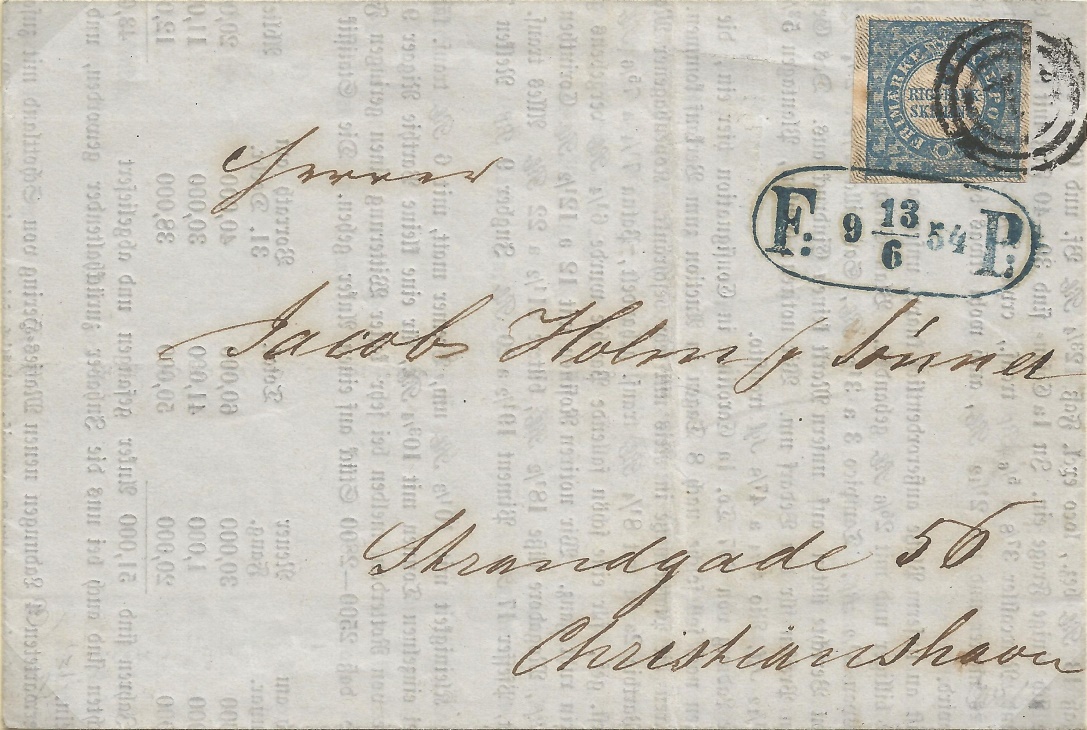 SKANDINAVIË FIRST FLIGHT COVERS/AIRMAIL1Denemarken - 4 verschillende oudere FFC's voor vluchten binnen DK (1937/1940)nvt€ 18,002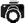 Noorwegen - Nr. 205 + 418/419 op SAS FFC 1e retourvlucht Kopenhagen - Groenland - Los Angeles 15-11-1954. Verzonden uit Hönefoss 11-11-1954. Zegels ontwaard met treinstempel BERGENSBANEN L. Niet alleen een leuke meeloper maar ook nog een combipost briefstukje!nvt€ 20,003Groenland - Nr. 1 + 3 in blokken van 4 op SAS FFC SDR. STRØMFJORD - KBH - 15-11-1954.nvt€ 10,004Groenland - Nr. 28/31 op SAS FFC SDR. STRØMFJORD - KBH - 15-11-1954.nvt€ 6,005Groenland - Nr. 31 in blok van 4 op FFC van de 1e helikoptervlucht SDR.STRØMFJORD - Godthåb- 1-6-1965.nvt€ 10,006Groenland - Nr. 113 op nette herinneringscover i.v.m. de 25 jarig jubileum van de openingsvlucht KOPENHAGEN - SDR.STRØMFJORD - 1954-1979 - 15-11-1979. + Grl - Nr. 112 op nette SAS herinneringscover i.v.m. de opening van de luchthaven GODTHÅB-NUUK 29-11-1979.nvt€ 3,50SCHEEPSPOST76 öre briefkaart (Fa. Nr. 2) Via KBH (OMB stempel) naar Hamburg, 12-8-1883. Zegelbeeld ontwaard met Deens scheepsstempel Fra Sverige. Alle stempels zijn helder en perfect scherp geplaatst.nvt€ 9,008Nr. 52, op redelijk nette ansichtkaart van Helsingborg, per veerboot via Helsingør 30-6-1907 naar KBH 1-7-1907. Stempel onwaard met Deens "shipmail" stempel FRA SVERIGE in kastje.nvt€ 9,009DK Nr. 227 op redelijk nette (Verticale vouw) scheepsbrief naar RVK, IJsland. Zegel ontwaard met RVK slogan stempel 30-1-1938, tevens het handstempel SKIPSBRJEF in kastje. Bijgevoegd een reguliere brief zonder scheepspost bemerkingen.nvt€ 5,0010Nr. 335/340 op gecensureerd klein formaat en net briefje gestuurd aan "H.Q. NORWEGIAN BRIGADE NORWEGIAN FORCES". Zegels ontwaard met "NORSK SKIPSPOST MARINEN 8 DEC. 1943 - 117" stempel. Tevens rood GB censuurstempel en censuur strookje op de a.z. Schip nummer 117 was de POLAR IV. Dit soort censuur brieven kom je niet veel tegen.nvt€ 27,0011Nr. 541/544 op nette ansichtkaart (21-08-1967) naar Duitsland met stempel PAQUEBOT en MS KRONPRINS HARALD.nvtBOD12IJsl - Nr. 604 + 614 op filatelistische scheepspost naar Zwitserland. Zegels ontwaard met onduidelijk HANSTHOLM stempel tevens PAQUEBOT lijn stempel. (North Atlantic Mail 1983 Posted on high seas between SEYDISFJØRDUR and HANSTHOLM via Tórshavn / Bergen) + Cachet SMYRIL LINE.nvt€ 3,00FINLAND13Voorfilatelistische vederbrief (Expresdienst) 15-9-1806. Dit is een zo genoemde "Kungörelse" (aankondiging) een kerkbrief.nvt€ 12,0014Nr. 160 I-PF, werkelijk luxe zegel.1100€ 19,0015Nr. 212/214-PF, mooie frisse set.180€ 4,0016Nr. 388-PF, werkelijk luxe zegel.180€ 2,0017Nr. 756v² + 757/758-PF + 761v²-GB. Goede frisse zegels.405€ 3,0018BF 9-PF = Buspakket zegel. Mooi fris zegel uit boekje, zie tanding rechts!!250€ 1,0019Nr. HA 14-I, mooi gebruikt boekje (Helsinki 17-7-1980).nvtBODAUNUS20Nr. 4 Iav-GB, goed zegel Var. omgekeerde S in AUNUS ontwaard met gedeelte van machinestempel.600€ 25,0021Nr. 5 IIb-GB, goed zegel ontwaard met gedeelte van paars rond stempel SÄÄMÄJÄRVEN POSTITOIMISTO.1800€ 75,00INKERI22Nr. 1/7-PL, goede frisse set. 2 Waarden met keurstempel van MÅNÄRÄ.3500€ 120,00OOST-KARELIË23Nr. 1-PL+2/5-PF, Type 1 - goede en frisse set.97€ 2,0024Nr. 6/7-PF, goede en frisse set.110€ 2,0025Nr. 16/28-PF, 3 goede en frisse sets.96€ 1,50ÅLAND26Nr. 4, 5 en 7 in Gutterpairs-PF + Frama frankeerstroken EA.10b en EA.11b-PF. Volgens R. Fillips Spezial.20 €BODIJSLAND27Nr. 71-PF, Perfect zegel goed gecentreerd.100€ 3,0028Nr. 98/100 & 104/106-PF, goede zegels.1440€ 10,0029Nr. 101-/102-PF, nette en frisse set 50 Aur gedecentreerd.2650€ 10,0030Nr. 108/113-PF, uitstekende set.1340€ 10,0031Nr. 111-PF, prima zegel, redelijk gecentreerd.350€ 5,0032Nr. 154-PL, uitstekend zegel.2000€ 30,0033Nr. 162-PL, fris horizontaal paar, iets gedecentreerd.900€ 3,0034Nr. 163-PF, mooi & fris blok van 4, gedecentreerd.800€ 3,0035Nr. 163-PF, mooi & fris blok van 4 met velrand, iets gedecentreerd.800€ 3,0036Nr. 168 - 169 - 172-PL, 3 goede zegels.1300€ 2,0037Nr. 169-GB, met stempel KØBENHAVN 27-5-1929.nvt€ 9,0038Nr. 188-PL, goed fris zegel.150BOD39Nr. 189/193-PL, uitstekende set.1700€ 20,0040Nr. 190-PF, mooi fris blok van 4, goed gecentreerd.2000€ 6,0041Nr. 194/199-PL, mooie frisse set.1200€ 3,5042Nr. 195/198-PF, mooie frisse zegels, goed gecentreerd kwartet. (excl. 194 en 199).990€ 3,0043Nr. 197-PF, mooi fris velrandblok van 6, goed gecentreerd.2100€ 8,0044Nr. 200/203-PF, uitstekende set.110€ 3,0045Nr. 204, 205C¹, 208/209-PF, mooie frisse zegels, goed  gecentreerd en allen met velranden.790€ 2,0046Nr. 204/209-PL, mooie frisse set, 204C¹ - 205C² - 206C² - 207C² - 208C¹ - 209C¹.912€ 3,0047Nr. 208-PF, in mooi luxe blok van 4 met velrand links.1800€ 7,0048Nr. 210/211-PL, mooie frisse set.800€ 1,0049Nr. 210 op frisse lokale brief RVK 4-XII-1940. Tevens het in violet afgeslagen scheepsstempel VARÐSKIPIÐ ÞÓR. CTO stempel.nvt€ 12,0050Nr. 210/211-PF, uitstekende set.2100€ 50,0051Nr. 210/211-PF, mooie en frisse zegels.2100€ 34,0052Nr. 212/215-PF, uitstekende set.1022€ 18,0053Nr. 221/223 = Blok 1-PF mooi fis en luxe blok.750€ 15,0054Censuur brief naar GB (FPO 2) + Idem naar USA (APO 810) + censuur brief van Zweden naar IJsland gecensureerd in GB. Brieven hebben wel wat gebruikssporen (Mixed Quality).nvt€ 12,0055Nr. 227/230-PF, uitstekende set.985€ 20,0056Nr. 227/229 + 232-PF, uitstekende set.1185€ 20,0057Nr. 237/239-PF, uitstekende set.300€ 6,0058Nr. 237/239-PF, uitstekende set.300€ 6,0059Nr. 245 op klein formaat nette en frisse gecensureerde (Duits) drukwerkbrief van de  IJslandse filatelistische dienst (RVK) 18-IV-1940 naar KBH. Brief heeft het rode Duitse censuurstempel op a.z.nvt€ 15,0060Nr. 246 (blok van 4) + 263 op "poste-restante" brief naar Canada. Daar niet afgehaald. Geopend door het Canadese "Dead Letter Office". Met diverse ongewone stempels en bemerkingen + blanco sluitstrook. Brief heeft wel geleden onder alle omzwervingen en behandelingen.nvt€ 25,0061Nr. 247 op uitermate frisse brief van RVK 15-2-1946 naar Kiel, Duitsland. Brief draagt retour stempel "NO SERVICE - RETURN TO SENDER". Aankomst stempel RVK 19-3-1946 op a.z.nvt€ 15,0062Nr. 248 (2x) op klein formaat redelijk frisse gecensureerde (RAF) brief binnen Akureyri 16-VI-1943 (?) naar RVK. Brief heeft het RAF CENSOR 204 censuurstempel + handtekening van de commandant.nvt€ 35,0063Nr. 249 in blok van 4 op klein formaat nette en frisse brief van de Amerikaanse legatie op IJsland (RVK) 19-XI-1948 naar Californië U.S.A. Blokken van 4 als frankering vind je weinig in deze periode.nvt€ 15,0064Nr. 252/255-PF, prima serie.900€ 20,0065Nr. 252/255-PF, prima serie.900€ 3,0066Nr. 256/259-PF, prima set.2000€ 40,0067Nr. 265/267-PF, prima set.70€ 3,0068Nr. 265/267-PF, prima set.70€ 3,0069Nr. 268/273-PF, prima set.850€ 16,0070Nr. 281/287-PF, prima set.700€ 13,0071Nr. 281/287-PF, prima set.700€ 13,0072Nr. 297/306-PF, mooie, frisse, luxe set.1100€ 18,0073Nr. 297/306-PF, mooie, frisse, luxe set.1100€ 19,0074Nr. 297/306 + 319/320-PF, mooie, frisse, luxe set.1132€ 20,0075Nr. 311-PF, mooi, fris en luxe zegel.1600€ 36,0076Nr. 311-PF, mooi, fris en luxe zegel.1600€ 28,0077Nr. 312/314-PF, prima trio.460€ 10,0078Nr. 315/318-PF, prima kwartet.491€ 10,0079Nr. 315/318-PF, prima kwartet.491€ 10,0080Nr. 321/326-PF, prima kwintet.270€ 7,0081Nr. 327/329-PF, uitstekende set.460€ 9,0082Nr. 337/344-PF, uitstekende set.515€ 12,0083Nr. 337/344-PF, uitstekende set.515€ 12,0084Nr. 337/344-PF, uitstekende set.515€ 12,0085Nr. 424v-PL, in prima velrandblok van 4 (Pos. 39/40 - 49/50) met Var. Witte punt op linker schoen.600+€ 12,0086Nr. TJ 7-PF, prima zegel, gedecentreerd.500€ 8,0087Nr. TJ 10-GB, prima zegel met gedeelte van Ak(UR)eyri stempel.275€ 2,0088Nr. TJ 10-PF, prima zegel iets gedecentreerd.400€ 5,0089Nr. TJ 18b-GB, goed zegel met certificaat C.A.M.600€ 9,0090Nr. TJ 26/32-GB, prima zegels.400€ 5,0091Nr. TJ 38-PF, prima zegel goed gecentreerd. Var. Met Abklatsch van het frame op de achterzijde.160+€ 3,0092Nr. TJ 50 + 56-PL, 2 goede en frisse zegels met bijna perfecte/goede centrering.395€ 1,5093Nr. TJ 51-PF, prima zegel, iets gedecentreerd.90€ 1,0094Nr. TJ 53 I + 53 II-PL, goede/frisse zegels met perfecte centrering.1000€ 12,0095Nr. TJ 54-GB, met hoekstempel.2200€ 35,0096Nr. TJ 74-PF, mooi fris  zegel, perfect gecentreerd. 400€ 1,5097Klusje van 11 Postzegelboekjes uit 2005/2008 met enkele doubletten.nvt€ 10,0098IRC = International Reply Coupon = Internationaal antwoord coupon, van 60 Aur. Afgegeven op het postkantoor in RVK 24-VII-1948. Dit soort items kom je niet vaak tegen en zeker niet in deze luxe kwaliteit!!nvt€ 25,0099Mooie frisse postzegelloze dienstbrief (Póstmál) van het postkantoor in HUSAVIK 28-III-46 naar de afdeling postzegelverstrekkingen in REYKJAVÍK. Een ongewoon posthistorisch stukje. Dit soort enveloppen werden normaal meteen weggegooid.nvt€ 4,00IJSLAND - CENSUUR/MILITAIR100Nette, frisse goed bewaard gebleven langwerpige gecensureerde enveloppe gefrankeerd met Nr. 231 van RVK 18-III-41 naar "WOKING, ENGLAND". Brief gesloten met censuurstrook P.C. 90 Examiner 5552.nvt€ 4,00101Nr. 198 2x + 2x 260 op langwerpige luchtpost enveloppe van het IJslandse rode kruis (RVK 3-III-1945) naar het rode kruis in Geneve, Zwitserland! Brief heeft verticale vouw. Brief gesloten met censuurstrook P.C. 90 Examiner 7533.nvt€ 40,00102Nr. 313 op langwerpige gecensureerde luchtpost enveloppe van RVK 18-XI-1952 naar WENEN, Oostenrijk, 25-11-1952. In Oostenrijk gecensureerd en voorzien van een neutrale censuurstrook en het stempel "Allierte Zensurstelle Z1 Nr. 12"  Brief is op de achterzijde nogal smoezelig.nvt€ 8,00103Goede en fris bewaard gebleven OAS = On Active Service brief naar Engeland. Brief draagt het paarse "PASSED BY CENSOR No. 1828" cachet en handtekening van de commandant. Tevens dagtekenstempel "FIELD POST OFFICE * 25-AP-41 - 304", FPO 304 was gelegerd in AKUREYRI. Beide stempels zijn uitermate scherp afgeslagen.nvt€ 21,00104Goede en fris bewaard gebleven OAS = On Active Service (Overseas) brief naar Engeland. Brief draagt het paarse "R.A.F. CENSOR No. 30" cachet en handtekening van de commandant. Tevens dagtekenstempel "R.A.F. Post Office 1-SP-43 - 001", RAF PO 005 was in juni 1944 korte tijd toegewezen aan Camp Cook deze brief bewijst dat het er in januari 1945 nog was.nvt€ 8,00105Goede en fris bewaard gebleven OAS = On Active Service brief naar Engeland. Brief draagt het paarse "R.A.F. CENSOR No. 123" cachet en handtekening van de commandant. Tevens dagtekenstempel "R.A.F. P.O. 24-JA-1945 - 005", RAF PO 005 was in juni 1944 korte tijd toegewezen aan Camp Cook deze brief bewijst dat het er in januari 1945 nog was.nvt€ 65,00106OAS = On Active Service brief naar Engeland. Brief draagt het paarse "PASSED BY CENSOR No. 1124" met kroon cachet en handtekening van de commandant + potlood aantekeningen. Tevens dagtekenstempel "FIELD POST OFFICE 19-NOV-1940 - 308", FPO 308 was pakweg anderhalf jaar in BORGARNES gestationeerd. Brief heeft wel "geleefd".nvt€ 27,00107Nr. 247 op uitermate gaaf en fris bewaard gebleven gecensureerde drukwerkbrief van RVK 6-5-1944 naar Brooklyn, U.S.A. Brief draagt rond censuurstempel (U.S. CENSORSHIP EXAMINED 20002 *) op voor- én achterzijde. Tevens twee andere censuurkenmerken, een paarse balk en een zwarte stip. Zie scans.nvt€ 18,00108Nr. 233 op fris ogende censuurbrief van RVK (6-V-1943) naar MONTREAL, CANADA. Brief draagt geen censuurstrook maar heeft wel 4x het stempel "Passed by Censor DB/8". (Dit is een Canadees censuur stempel). Niet echt veel voorkomend en ongewoon!! Brief is niet netjes geopend! Toch iets wat niet in een censuur verzameling mag ontbreken.nvt€ 13,00109Nr. 231 op redelijk frisse censuurbrief van RVK, 7-VI-1942 naar USA. De brief draagt géén censuurstrook maar wel het lijn stempel "PASSED BY CENSOR" en potloodnotitie DB/117, een vrij ongewone censuur bemerking!nvt€ 21,00110Nr. 211 + 242 + 250 op gecensureerde brief van HVERAGERÐI (lastig stempel) 15-6-1945 naar KBH en aldaar gecensureerd en doorgezonden. Brief heeft ernstig geleden.nvt€ 3,00111Nr. 228 op gecensureerde brief van AKUREYRI ??-??-194? Naar KBH met dubbele censuursluitstrook P.C. 66.nvt€ 8,00112Nr. 233 op frisse brief van RVK 21-X-1944 naar New York. Opmerkelijk; De brief is niet gecensureerd!nvt€ 3,50113Nr. 242 + 246 3x + 249 op gecensureerde brief van RVK 11-IX-1945 naar DK. Brief met sluitstrookje UDLANDSPOSTKONTROLLEN en gekroond Nr. 440 in paars. Brief heeft verticale vouw en is rechts ingekort.nvt€ 4,00114Nr. 245, zwak onleesbaar handstempel op nette drukwerk brief naar U.S.A. met rood Censuurstempel met kroon en PASSED T.188. nvt€ 14,00115Nr. 247 in blok van 4 op nette gecensureerde ansichtkaart van RVK 21-XII-1943 naar USA. Kaart draagt het ronde censuurstempel U.S. CENSORSHIP EXAMINED By 5581. Blokken van 4 als frankering vind je weinig in deze periode.nvt€ 14,00116Nr. 248 op gecensureerde ansichtkaart van RVK 22-IX-1941 naar USA. Kaart draagt paars Censuurstempel met kroon en PASSED T.188. Kaart heeft wel wat knikjes.nvt€ 3,00117Nr. 267 op correct gefrankeerde, gecensureerde luchtpostbrief van RVK 13-7-1942 aan Helgi Briem (de IJslandse zaakgelastigde) in Portugal. Cover is voorzien van het O.A.T. (Onward Air Transmission) in lila. Dit is een z.g.n. "Undercover letter". Echter in Liverpool (27-7-1942) gestopt en geretourneerd met "RETURNED TO SENDER" label. Er zijn slechts twee van deze (retour) brieven bekend! Dit is echt een zeldzaam ding. Zie scan voor meer details.nvt€ 75,00118Vensterenveloppe van RVK. Brief heeft roodfrankering RVK 12-5-1941 en draagt gekroond censuurstempel PASSED T.171. Zie scan voor meer details. Brief heeft wel een vouw en is wat kreukelig.nvt€ 9,00119Niet verzonden Kerst en Nieuwjaars (1941?) groet van de Britse en Amerikaanse militairen op IJsland.nvt€ 5,50120Kerst en Nieuwjaars groet van een Britse militair in het 143ste regiment. Dit was een privé vervaardigde groet van APO 500!nvt€ 10,00121Aangetekende vensterenveloppe van RVK via Liverpool (ovaal 12 MR 40 op a.z.) naar KBH (paars ovaal stempel KBH-K 2.omb 26-MRS-1940 op a.z.). Brief heeft roodfrankering en draagt twee censuurstrookjes (P.C. 68 en neutraal bruin strookje). Brief heeft wel wat geleden.nvt€ 6,001228x censuurbrief allen naar GB. Met diverse GB censuurstroken en stempels etc.. "Mixed Quality".nvt€ 7,00123Ongefrankeerde censuurbrief van Britse militair "On Active Service" met handstempel FIELD POST OFFICE 304 28-JY-1941. Tevens zien we het gekroonde driehoeksstempel "Passed by Censor No. 2162" met de paraaf van de commandant. Brief met inhoud.nvt€ 6,001242x Ongefrankeerde censuurbrief van Engelse militairen "On Active Service" (1942), Beiden dragen het FPO 2 datum handstempel. 1x met gekroond "Passed By Censor No. 2434" + 1x "RAF CENSOR no. 207". Beide covers zijn getekend door de dienstdoende commandant. Ietwat "mixed Quality".nvt€ 22,00125Ongefrankeerde censuurbrief van een lid van de "US Forces in Iceland". Brief is afgestempeld 13-8-1943 naar USA. De schrijver was lid van "the 9th Naval Construction Battalion" zie de afzender gegevens in de linker bovenhoek. Tevens zien we het tweeringsstempel "Passed by Naval Censor" met de paraaf van de commandant. Zie ook het boek van Hopballe & Eliasson!nvt€ 12,00126Ongefrankeerde censuurbrief. Brief draagt machine stempel U.S. Army JAN 30 - 1943 A.P.O. stempel, naar USA. De schrijver viel onder APO 860 = RVK.  Tevens zien we het blokstempel "Passed by US ARMY EXAMINER" Nr. 00980 afgeslagen in PAARS!nvt€ 6,00127The White Falcon : Een krant van de Amerikaanse troepen op IJsland tijdens WO II (6 oktober 1943) verzonden van APO 860 (RVK) naar een USA adres. US frankering (1 cent) ontwaard met 4 balksstempel U.S. ARMY POSTAL SERVICE. - A.P.O. // 660- OCT 6 1943 + Passed by US Examiner Nr. 10964 stempel +de naam van de commandant. De krant heeft lichte gebruiks- c.q. bewaarsporen. Een leuk en lastig stukje postgeschiedenis.nvt€ 14,00128Incomming Mail - Gecensureerde brief uit Denemarken, KBH 30-6-1945 naar RVK. Brief is in DK gecensureerd en gesloten met censuurstrookje met de tekst "Udlandspostkontrollen Danmark" waarop het gekroonde censuurstempel nr. 248 werd geplaatst.nvt€ 17,00129NU IETS GEHEEL ANDERS!!! -  -  Brief geschreven door een IJslander (Thor Benedicts ?) in dienst van de U.S. Army - 2nd Civil Afairs Unit APO 658 (Troyes, Frankrijk), via U.S. ARMY 1B.P.O. = Sutton Cold Field, 9-2-1945, GB, naar een Reykjavík adres. De brief is gefrankeerd met een GB 3D lila postzegel, afgestempeld met 4 balks handstempel U.S. ARMY POSTAL SERVICE. - A.P.O. // 437- FEB 4 1945 (APO 437 = Glasgow). Links onder zien we de notitie "Written in Icelandic". De persoon in kwestie was waarschijnlijk op weg naar zijn unit in Frankrijk. Een leuk en apart stukje W.O. II geschiedenis!nvt€ 6,00130Mooie frisse (Canadian Salvation Army) brief (OAS) gefrankeerd met GB zegels (½ + 1 + 1½ en 2½D Koning George VI) naar Kent, Engeland. Zegels ontwaard met FIELDPOSTOFFICE 9 FE 1943 FPO2. Dit was de sluitingsdag van dit veldpostkantoor!! Tevens RAF CENSOR - 230 stempel.nvt€ 17,00NOORWEGEN131Nr. 3b-GB, goed zegel met gedeelte van Christiania 25-?-1862 stempel.400€ 4,00132Nr. 4a-GB, goed zegel met gedeelte van ?AGER? 8-7-?? stempel.140€ 1,00133Nr. 5-GB, goed zegel met delen van 2 stempels, gedecentreerd.400€ 3,00134Nr. 5a-GB, goed zegel met gedeelte van drie ringstempel Nr. 43 = Christianssand.400€ 3,00135Nr. 5a-GB, goed zegel met gedeelte van Tønsberg 17-?-?? stempel.400€ 3,00136Nr. 5b-GB, goed zegel met gedeelte van Bergen ?-8-1860 stempel.750€ 5,00137Nr. 6-GB, redelijk goed zegel (2 korte tandjes boven) met 11 (!!) lijns grid stempel.6000+€ 60,00138Nr. 12-GB, goed zegel, met (Chr)istiania 6-?-1870 stempel.450€ 4,00139Nr. 14a-PF, luxe zegel, goed gecentreerd. Iets kleuring in de gom.10000€ 100,00140Nr. 16/21-GB, redelijke goede zegels, Nr. 17 met miniem scheurtje.2900€ 20,00141Nr. 75 + 76+ 2x 79 op nette goed bewaard gebleven waardebrief (8,50 NOK) naar Zweden. Zegels ontwaard met dagtekenstempel ILSE 24-V-1910. Op achterzijde transit treinstempels SYDBANENS POSTEKSP.  24-V-10 Ø.L. Tiemer; stempel 1 = 3 punten. Tevens KONGSVINGERB. POSTEXP. * B * Tiemer; stempel 11 = 2 punten. Tevens aankomststempel GNOSJÖ 25-5-1910.nvt€ 20,00142Nr. 76 in paar op nette ansichtkaart naar Zweden. Zegels ontwaard met ietwat onduidelijk dagtekenstempel JÆDERBANENS POSTEKSP. B 14-VIII-1907. Tiemer; stempel 3 = 4 punten. Ansichtkaart met uitvouwbare foto strip. Heel apart!nvt€ 25,00143Nr. 106 in paar op nette brief naar Hønefoss. Zegels ontwaard met ietwat onduidelijk dagtekenstempel SANDNES - STAVANGER. * 25-IX-1931. Tiemer; stempel 2 = 6 punten.nvt€ 25,00144Nr. 138 op nette brief naar Hønefoss. Zegel ontwaard met dagtekenstempel GJØVIKBANENS POSTEKSP. A 16-IV-1929. Tiemer; stempel 1 = 3 punten.nvt€ 20,00145Nr. 138 op nette brief naar Gjøvik. Zegel ontwaard met dagtekenstempel GJØVIKBANEN B 23-VIII-1929. Tiemer; stempel 3 = 4 punten.nvt€ 20,00146Nr. 179 op nette brief van Horten naar Oslo. Zegel ontwaard met dagtekenstempel HORTEN - SKOPUM * 4-VII-1930. Tiemer; stempel 1 = 5 punten.nvt€ 22,00147Nr. 186/188-PF in mooie luxe velrand hoekblokken van 4.280++€ 4,00148Nr. 190/193-PF, mooie, frisse set.450€ 7,50149Nr. 198/203-PF, mooie, frisse set.375€ 6,50150Nr. 216 op nette (zwerf) brief van Sandvika 1-8-1945 naar Oslo 2-8-1945. Vandaar doorgestuurd naar Sel 3-VIII-1945 en vandaar weer terug naar Oslo. Op de laatste trip is het treinstempel OSLO - DOMBAS B 6-8-1945T 402- geplaatst. Tiemer; stempel 8 = 4 punten.nvt€ 20,00151Nr. 234-PF, mooi, fris zegel.375€ 6,00152Nr. 237/240-PF, mooie, frisse set.190€ 3,00153Nr. 264-PF, mooi, fris zegel.850€ 15,00154Nr. 386 als bijfrankering op 25øre briefkaartkaart (BK 125) naar Oslo. Zegel ontwaard met dagtekenstempel OSLO - GJØVIK B 17-7-1962T204-. Tiemer; stempel 8 = 5 punten.nvt€ 20,00155Nr. 426/428-PF, mooie, frisse set.400€ 5,00156Nr. 435 op nette ansichtkaart naar Eksjö, Zweden. Zegel ontwaard met dagtekenstempel OSLO - ÅNDALSNES * 30-6-1957T356-. Tiemer; stempel 13 = 4 punten.nvt€ 20,00157Nr. 449/450 op uitermate mooi/frisse zelfgemaakte en echt gelopen FDC van PARADIS 3-8-1957 naar Amsterdam, NL.nvt€ 7,001582x ansichtkaart met Nr. 505 beiden naar Zweden. De een met  OSLO - ÅNDALSNES C 24-6-1963T356. De ander met OSLO - ÅNDALSNES F 5-3-1964T356. Tiemer; stempel 17 = 2 punten en stempel 20 = 4 punten. Beide kaarten zijn iets verkleurd.nvt€ 20,00159Nr. 515 op ansichtkaart naar Zweden. Zegel ontwaard met OSLO - KORNSJØ * 9-6-1964T 137; Tiemer; stempel 42 = 2 punten.nvt€ 15,00160Nr. 1274/1278-PF in strippen van vijf verticale zegels.nvt€ 3,00161Nr. 1341/1342-PF = Pzb H105. Compleet boekje met privé perfin NF 98 slechts 4000 uitgegeven.nvt€ 10,00162Nr. 1371/1372-PF = Pzb H110. Compleet boekje met privé perfin NF 99 slechts 5000 uitgegeven.nvt€ 10,00163Nr. 1401/1402-PF = Pzb H116. Compleet boekje met privé perfin NF 00 slechts 5000 uitgegeven.nvt€ 10,00164Nr. 1473/1478-PF allen met privé perfin F FK 03 slechts 1850 uitgegeven.nvt€ 20,00165Nr. 1567/1568-PF + Blok 34-PF en Luxe GB.100€ 3,00166Nr. 1587/1588-PF en luxe gestempeld OSLO 17-11-2005.100+€ 1,00167Nr. 1603/1604 = Blok 36-PF + Luxe GB.100€ 3,00168Nr. 1624/1625 = Blok 36-PF + Luxe GB.100€ 3,00169Nr. 1632/1634 = Blok 39-PF + Luxe GB.125€ 3,00170Nr. 1637/1638 = Blok 40-PF + Luxe GB.110€ 3,00171Nr. 1677/1678 = Blok 41-PF + Luxe GB.130€ 3,00172Insteekkaartje met 8 treinpakketzegels (2x-PF-6x-GB).nvtBOD173Cinderella/stadspost-PF van HUSTADVIKA 3 zegels met schepen (Hurtigrute) + blokje Koninklijke Bruiloft 2001-2002.nvt€ 2,00174Nr. 1697 - Introductie velletje met de twee gratis persoonlijke postzegels. Werden gratis uitgedeeld en zaten niet in het abonnement. Beperkte oplage.nvt€ 7,50175Pzb. H 138 (1579/1580)-PF en luxe gestempeld.580€ 4,00176Pzb. H 139 (1591/1592)-PF en luxe gestempeld.580€ 4,00177Pzb. H 143 (1629/1630)-PF en luxe gestempeld.720€ 6,00178Pzb. H 147 (1654/1655)-PF en luxe gestempeld.720€ 6,00179Pzb. H 148 (1665)-PF en luxe gestempeld.580€ 4,00180Pzb. H 149 (1666/1667)-PF en luxe gestempeld.720€ 6,00181Pzb. H 150 (1682/1683)-PF en luxe gestempeld.720€ 6,00182Pzb. H 151 (1684/1685)-PF en luxe gestempeld.1080€ 9,00183Pzb. H 152 (1686/1687)-PF en luxe gestempeld.1320€ 10,00184Pzb. H 162 (1769/1770)-PF en luxe gestempeld.720€ 6,00ZWEDEN185Nr. 7a²-GB, prima zegel met mooie volle kleuring en met bijna volstempel Falun 5-9-18??3500€ 25,00186Nr. 10h¹-GB, goed zegel met, kopstaand, bijna vol stempel Westervik 3-5-1870.300€ 3,00187Nr. 10i-GB, goed zegel met onbekend hoek stempel.500€ 3,00188Nr. 12a-GB, goed zegel met vet afgeslagen Stockholm 28-1-1858 stempel.1000€ 16,00189Nr. 42, op redelijk nette brief. Brief heeft wat toning aan de bovenzijde.nvt€ 3,50190Nr. 54-GB, op uitermate frisse (luxe) binnenlandse brief, met inhoud, van Lund naar Upsala. Zegel ontwaard met PKXP Nr. 2 - B. INR. U. 24-10-1909 stempel. Achterzijde v.d. brief is beschreven.400+€ 12,00191Nr. 56-PF, prima zegel, goed gecentreerd.700€ 15,00192Nr. 57-PF, prima zegel, gedecentreerd.950€ 17,00193Nr. 59-PL, Prima/luxe zegel.800€ 2,00194Nr. 62-GB met gedeeltelijk Fra S(verige) in kastje stempel.nvtBOD195Nr. 65-PF, prima zegel, gedecentreerd, klein bruin vlekje op a.z.5000€ 100,00196Nr. 91-PF, prima zegel, gedecentreerd.1500€ 33,00197Nr. 145-GB, op mooie frisse brief naar Hamburg, Duitsland. Zegel is ontwaard met het Deense "FRA SVERIGE" in kastje, stempel van Helsingør. Brief ging verder  met de trein, de SJÆLLANDSKE - KYSTBANE (3-6.25.T.432). Dit is een van de lastigste Deense treinstempels, dit geheel is een uitermate lastig te vinden combinatie in een luxe kwaliteit!!nvt€ 50,00198Nr. 192b-PF, prima zegel, met plaatfout!.1300+€ 35,00199Nr. 226/230-GB Centraal gestempeld met STOCKHOLM 16-6-1928 = 1e dag van uitgifte!! (FDC prijs = SEK 1200).nvt€ 7,00200Nr. 246/257-PF, mooie luxe set.2950€ 60,00201Nr. 261/265-PF, mooie luxe set.375€ 7,00202Nr. 261CB-PF, mooie luxe paartje.275€ 5,00203Nr. 262BC-PF, mooie luxe paartje.400€ 8,00204Nr. 269BC-PF, mooi en luxe paartje.1100€ 17,00205Nr. 337C-PF, mooi en luxe zegel.1200€ 18,00206Nr. 1122, op nette ansichtkaart + 1175- idem.nvtBOD207Nr. L 11a2-GB, goed zegel, zoals gewoonlijk gedecentreerd.400€ 2,502086 öre briefkaart (Fa. Nr. 2) van Helleforsnas 13-6-1879, naar Stockholm. Zegelbeeld ontwaard met treinstempel Hellefors 12-6-1879. Tevens aankomststempel . Alle stempel afslagen zijn helder en perfect geplaatst.nvt€ 6,002096 öre briefkaart (Fa. Nr. 2) naar Linköping. Zegelbeeld ontwaard met treinstempel PKXP. Nr. 2. UPP. 15-10-1878. Stempel is helder en perfect scherp geplaatst.nvt€ 10,002106 öre briefkaart (Fa. Nr. 2) van Bjuf naar Lund. Zegelbeeld ontwaard met stempel BJUF 27-6-1879. Stempel is helder en perfect scherp geplaatst. Bjuf = Bjuv.nvt€ 10,002116 öre briefkaart (Fa. Nr. 2) naar Sköfde. Zegelbeeld ontwaard met treinstempel PKXP. Nr. 16C 5-5-1882. Stempel is helder en perfect scherp geplaatst.nvt€ 60,002126 öre briefkaart (Fa. Nr. 2) naar Karlskrona. Zegelbeeld ontwaard met treinstempel K.E.J. 3-9-1884. Stempel is helder en perfect scherp geplaatst.nvt€ 12,0021310 öre briefkaart (Fa. Nr. 3) naar Breslau, Duistland. Zegelbeeld ontwaard met treinstempel PKXP. Nr. 8C. UPP. 10-8-1880. Tevens transitstempel PKXP. Nr. 2. 11-8-1880 en aankomststempel van Breslau 13-8-1880.nvt€ 8,0021415 öre briefkaart (Fa. Nr. 5) naar Rozendaal, Nederland. Zegelbeeld ontwaard met perfect helder (luxe) afgeslagen treinstempel Örebro-Hallsberg. B. 30-11-1938.  Tevens aankomststempel van Rozendaal 2 DEC 1893.nvt€ 5,0021510 öre briefkaart (Fa. Nr. 16). Zegelbeeld ontwaard met treinstempel P.L.K. 365 - 22-7-1820. Stempel is helder en perfect scherp geplaatst.nvt€ 16,00216Ongefrankeerde ansichtkaart van Stockholm naar Amsterdam, Nederland met PKXP. 34. B 28-5-1906. Kaart is met "strafport" belast Zie T in kastje en 10 in blauw crayon genoteerd.  nvt€ 5,00217Ansichtkaart gefrankeerd met Nr. 61 + 64 (op de voorzijde) van Nalmberget 12-12-1902 naar Amsterdam, Nederland. Tevens het transit stempel Trelleborg-Sassnitz 142A 15-12-1902 op de adreszijde alsmede A'dam aankomst + posbode stempel.nvt€ 12,002185 Öre Kortbref (Fa. Nr. 5) zonder drukdata, maar met de perforatie randen! Kaart is opgefrankeerd met Nr. 55 en verzonden van Vintrosa 31-1-1903 naar Amsterdam, DUITSLAND (SIC!) toch zonder problemen goed aangekomen. Aankomststempel A'dam 3-FEB-1903 op de voorzijde. Op achterzijde staat het Zweedse treinstempel PKXP. No. 8.3.C 1-2-1903 + bestellerstempel A 273. Kaart heeft wel wat bruine toning!nvt€ 12,002195 Öre Kortbref (Fa. Nr. 7, drukdatum 1004) lokaal gebruikt in Nörrkoping 30-8-1905. De kaart is zowel op de achterzijde alsmede aan de binnenkant voorzien van lokale reclame. Heel apart! Helaas wel met afgescheurde perforatie randen.nvt€ 12,00220Mooie en frisse voorbedrukt telegrambericht v.d. particuliere spoorwegmaatschappij Gefle-Dala Jernväg. (1855-1908) Verstuurd uit Sågmyra (Paars langstempel) 9-8-1890.nvt€ 8,00221Insteekkaartje met 3 belastingzegels (1x met Deense perfin LB) + 1x Noorwegen.nvtBODDENEMARKEN222Nr. 7-PL 2x, redelijke/goede zegels met brede tot smalle randen.1300€ 6,00223Nr. 7 op nette brief, horizontale vouw, naar Nakskov. Zegel heeft 3 goede rand en 1 krappe rand. Ontwaard met combi ringstempel 181 - Sjæl. Post. Sped. Bureau T2 - 20-4-1861.nvt€ 16,00224Nr. 13-GB, net en fris zegel met goede centrering. Ontwaard met nummerstempel 45 = NIBE.400€ 3,00225Nr. 13 op nette brief naar Silkeborg. Ontwaard met combi ringstempel 181 - Sjæl. Post. Sped. Bureau, 11-6 (1870) 3 TOG. Aarhus transit en Silkeborg aankomststempels op de a.z.nvt€ 8,00226Nr. 15-GB, redelijk zegel, goed gecentreerd, wat korte Perf. rechts. Zegel ontwaard met nummer (1) stempel.1600€ 15,00227Nr. 20 2x op nette brief (verticale vouw) van Aarhus (1874) naar Rødkjærsbro. Ontwaard met handstempel Aarhus 22-12 3 TOG.nvt€ 5,00228Nr. 21, 3e druk in paar op brief (met gebreken) van Kopenhagen 19-05-1873 naar Upsala, Zweden, 20-05-1873. Zegel ontwaard met duplex stempel 34 type 9 (Treinstempel) + neven stempel Kopenhagen Antiqua stempel type V + Zweeds stempel PKXP 20-05-1873.2800 DKK€ 7,00229Nr. 22 + 23 + 27-PL, 4 Skilling gerepareerd - 8 Skilling met rondhoekje en dun schaafplekje op a.z. - 16 Skilling met wat tandingsproblemen. Redelijke albumvullers.6450€ 6,00230Nr. 28 + 53 op redelijk nette brief van FREDERICIA naar KBH.nvt€ 3,50231Nr. 29-GB, in samengesteld paar met mooi 80% vol TØLLØSE, 28-5 datum handstempel in violet!nvt€ 7,00232Nr. 29 14e druk op uitermate fris gebleven lokaal drukwerk binnen HOLBEK. Zegel ontwaard met nummerstempel 28 tevens datumstempel HOLBEK 21-6-(1880) zegel met "rammefejl" deuk in onder frame.nvt€ 7,00233Nr. 29 als bijfrankering op nette en frisse 6 øre briefkaart (Skilling 9a) van KBH, 20-9-1883, naar, Dresden, 21-9-1883.nvt€ 10,00234Nr. 29, kopstaand frame als bijfrankering op redelijk nette 4 øre konvolut (Skilling KV 12) van SKIVE, 22-3 1 POST, naar, ROESKILDE, 22-3 5 POST.nvt€ 7,00235Nr. 31-GB, met duidelijk centraal (95%) geplaatst Lapidar IIa datum HANDSTEMPEL LØGSTØR, 22-1 - 2 POST.nvt€ 3,50236Nr. 31-GB, met duidelijk centraal (95%) geplaatst Lapidar IIIa datum HANDSTEMPEL MIDDELFART, 5-2 - 1 TOG.nvt€ 3,50237Nr. 31-GB, met duidelijk centraal (95%) geplaatst Lapidar datum HANDSTEMPEL HOLBÆK, 25-11 - 5 POST.nvt€ 3,50238Nr. 31-GB, met duidelijk centraal (95%) geplaatst Lapidar IIa datum HANDSTEMPEL RINGKJØBING JB. P. 6-6 - POST.nvt€ 3,50239Nr. 31-GB, met duidelijk centraal (95%) geplaatst Lapidar Ia datum HANDSTEMPEL HAMMEL, 27-6 - 2 POST.nvt€ 3,50240Nr. 31-GB, met duidelijk centraal (95%) geplaatst Lapidar VIIb datum HANDSTEMPEL FREDERIKSSUND, 17-4 - 3 POST.nvt€ 3,50241Nr. 31-GB, met duidelijk centraal (95%) geplaatst Lapidar IIb datum HANDSTEMPEL EIBY, 15-10 - 3 POST.nvt€ 3,50242Nr. 31-GB, met ietwat onduidelijk centraal (90%) geplaatst (VIOLET) Lapidar IIb datum HANDSTEMPEL BIRKERØD.nvt€ 3,50243Nr. 31-GB, met mooi centraal (95%) geplaatst Lapidar VIIa datum HANDSTEMPEL HELSINGØR, 16-5 3POST. nvt€ 3,50244Nr. 31-GB, met mooi centraal (95%) geplaatst datum hand STEMPEL GRENAA, 25-4 1POST. nvt€ 3,50245Nr. 31 op uitermate nette en frisse brief van Helsingør 7-1?-1875? Naar het Groenlandse handelskantoor in KBH. Zegel ontwaard met nr. stempel 24 tevens nevenstempel HELSINGØR.nvt€ 21,00246Nr. 32-GB, met mooi centraal geplaatst (99%) Lapidar IIa-2 datum HANDSTEMPEL STORE HEDDINGE, 30-12 - 3POST.nvt€ 3,50247Nr. 33-GB, mooi, fris zegel met centraal geplaatst tweering stom stempel = "PENGEPOSTSTEMPEL".nvt€ 3,50248Nr. 33-GB, mooi, fris zegel met Var. Linker frame beschadigd/ingedeukt.nvt€ 8,00249Nr. 37-GB, goed zegel met ietwat dik afgeslagen NAKSKOV stempel.600€ 6,00250Nr. 39-GB, met mooi 85% vol Lapidarstempel VIIIb, KJERTEMINDE, 23-3 - 1POST datum handstempel.nvt€ 3,50251Nr. 46/48-PL, redelijke/goede en frisse zegels.325€ 2,00252Nr. 47/48 & 122-GB goed trio. 122 wat bruin aan de a.z.1900€ 16,00253Nr. 53-PL, goed, fris zegel, gedecentreerd.200BOD254Nr. 53/54-PL, goed, fris stel, iets gedecentreerd.400BOD255Nr. 55-GB, goed en fris zegel iets gedecentreerd, met scherp centraal geplaatst hand datumstempel GRÆSTED.nvt€ 3,50256Nr. 55a-GB, met mooi scherp en centraal geplaatst handstempel MARIBO 5-11. Linker onderhoek met zwak hoektandje.nvt€ 7,00257Nr. 57 2x op nette brief van Halvrimmen naar Gistrup. Zegels ontwaard met sterstempel HALVRIMMEN. Tevens transit (trein) stempel AALBORG - FJERRETSLEV 6-12-1904. Op a.z. AALBORG aankomststempel.nvt€ 30,00258Nr. 57b = AFA 34C 2 paarstukken op nette geïllustreerde brief van KBH, 8-6-1904 naar Parijs.nvt€ 3,50259Nr. 58 op zéér nette brief van KBH naar Malmö, zweden. Zegel ontwaard met Zweeds treinstempel PKXP. No 2. B.INR.U - 18-2-1905, tevens från DANMARK in kastje. Op achterzijde MALMÖ 18-2-1905 aankomststempel.nvt€ 15,00260Nr. 62-GB, goed, fris zegel en redelijk gecentreerd met licht stempel en met Var. Inkeping in bovenframe = AFA 41 æ.500€ 10,00261Nr. 63 & 64b-PL, prima duo.125BOD262Nr. 63/68-PL, mooie frisse zegels redelijk/goed gecentreerd.1055€ 6,00263Nr. 63 op ansichtkaart van Taasinge naar KBH. Zegel ontwaard met ODENSE - SVENDBORG  13-9-1906 T  = Treinstempel. Tevens aankomst stempel KBH 14-9-06.nvt€ 6,00264Nr. 64a/68-PL, goede en frisse set.1030€ 12,00265Nr. 66 +69 op mooie frisse waardebrief van KBH 26-7-1911 naar RY. Leuke mengfrankering!nvt€ 18,00266Nr. 66 +69 op aangetekende konvolut van 10 øre (Skilling KV 26) van Aarhus naar München, Duitsland.nvt€ 18,00267Nr. 68-PF, uitstekend zegel, gedecentreerd.200€ 3,00268Nr. 69/75-PL, mooie frisse zegels redelijk/goed gecentreerd met hier en daar een bruin vlekje.1365€ 13,00269Nr. 69/75 incl. 71a/71b-PL, goede en frisse set.1365€ 12,00270Nr. 69 op nette ansichtkaart van RANDERS naar STOCKHOLM. Zegel ontwaard met RANDERS JB. P. E.  31-10-1910.nvt€ 10,00271Nr. 69 + 71 op nette, frisse waardebrief van CHARLOTTENLUND, 27-11-1908, naar RY 28-11-1908. Tevens handstempel TALT. Beide dragen Firmaperforatie G.K en nr. 71 heeft Var. TRISSEFEJL!!nvt€ 18,00272Nr. 70 op nette ansichtkaart van KBH naar Berlijn. Zegel ontwaard met KJØBENHAVN - GJEDSER 129-11-1909 T 93 treinstempel.nvt€ 3,00273Nr. 70 in strip van 3 op nette en frisse Adressebrev van SVENDBORG, 29-1-1912, naar KBH 30-1-1912.nvt€ 3,50274Nr. 71a/71b-PL, goede en frisse set.200€ 1,00275Nr. 72 in strip van 3 + 131 + 134 op nette en frisse Adressebrev van NO, 25-10-1915, naar AALBORG 26-10-1915. Een ongebruikelijke mengfrankering.nvt€ 14,00276Nr. 76/83-PL, mooie frisse zegels redelijk/goed gecentreerd.655€ 2,50277Nr. 76/79, mooie vierkleuren frankering (1, 2, 3, en 4 øre) op prentbriefkaart van KBH, heteluchtballon (!!) boven Tivoli naar Hannover, Duitsland. Zegels ontwaard met machine stempel KBH - K.K.B. 13-9-1906.nvt€ 3,00278Nr. 76 + 2x 77 op frisse ansichtkaart van Struer 23-12-1908 naar Viborg. Zegels ontwaard met stationsstempel STRUER JB.P.E.nvt€ 9,00279Nr. 78v¹-GB, goed zegel met Var. M en A samenhangend = AFA 44 bx.nvt€ 2,00280Nr. 78v¹ op ansichtkaart, zegel met Var. M en A samenhangend = AFA 44 bx. Stempel is wat vet.nvt€ 2,00281Nr. 80 op brief van VEDDUM 6-7-1913 naar STRASSBURG. Brief aan vier zijden voorzien van pergamijn tape "KAISERLICH DEUTSCHES * POSTAMT * STRASSBURG (ELS.) 1" op a.z. stempel Beschädigt in Straatsburg (Els) 1 eingegangen, daher amtlich verschlossen" met handtekening en datum 8/7. Brief heef vouw. Een leuk, apart stukje "schadepost".nvt€ 8,00282Nr. 81, op klein, fris briefje van AALBORG, 24-6-1918 naar Hamburg. Brief met 20 øre port belast (buitenland tarief was 20 øre) dit werd in Duitsland omgerekend naar 25 Pf. Brief met een ongewoon Porto stempel en cirkel stempel T25 beiden in paars. Leuke, aparte, decoratieve brief.nvt€ 3,50283Nr. 81 op nette ansichtkaart van Odense naar Noord Slesvig. Zegel ontwaard met KOLDING - JB. P. E. 3-8-1913 handstempel.nvt€ 3,00284Nr. 82-PF, uitstekend zegel, gedecentreerd.400€ 4,00285Nr. 86/90-PL + 91-PF-92-PL + 93-PF + 94/95-PL + 96-PF + 97-PL, mooie frisse zegels.770€ 3,00286Nr. 86 (2x) + 87 + 91 + 144 + 189 op en 7 øre overdrukte 5 øre konvolut (Skilling KV 34a). Stuk is aangetekend en verzonden van SLAGELSE, 5-8-1925, naar Zwitserland,7-8-1925. 189 mist hoekje.nvt€ 7,00287Nr. 90-GB, met reclame aanhangsel "Danske Phønix" = AFA RE 2. Luxe gestempeld SÆBY 3-2-1929.400€ 7,00288Nr. 90-PL/PF, in blok van 6 met  reclame aanhangsels "Hafnia" en "Danske Phønix" = AFA RE 1 & 2. Met velrand.800€ 18,00289Nr. 91-GB in paar met reclame aanhangsel Galle & Jesse = AFA RE 44. Redelijk stel.80€ 1,00290Nr. 91-GB in paar met reclame aanhangsel Børnenes Kontor = AFA RE 50. Redelijk duo.200€ 2,50291Nr. 91-GB in paar met reclame aanhangsel Alfred Benzon = AFA RE 62. Prima stel, met velrand St. Haslev 23-11-1933.480€ 18,00292Nr. 92-GB met reclame aanhangsel KKKK = AFA RE 31. Redelijk stel.90€ 1,00293Nr. 95-GB, in paar met  reclame aanhangsels "Chevrolet" = AFA RE 24. Met net stempel FUR 25-5-1931400€ 18,00294Nr. 96-GB, met reclame aanhangsel Galle & Jessen = AFA 185 RE 43.60€ 2,00295Nr. 99-PF = AFA 197A = Duits papier, met certificaat van C.A.M. AFA 400 DKK.400€ 9,00296Nr. 101 TB²-GB tête-bêche mooi fris paar met ULFBORG 12-10-1936 stempel.200€ 4,00297Nr. 101 + 110 op brief van AARHUS, 13-VIII-1934, naar KBH, 14-8-1934. Vandaar retour. Met porto bemerkingen in violet "RETUR" en "Flyttet, hvorhen vides ikke, Kbhavn V. Distr. Nr." (19 - Sörensen) = Districtnummer + naam v.d. postbesteller. Brief heeft scheurtje.nvt€ 3,50298Nr. 103a-GB, 2x hoekblokken met velrand en controle nummer 1215. zowel r.b. als l.o. hoekblok. Blokken ontwaard met centraal geplaatst ODENSE 14-4-1955 handstempel.nvt€ 1,00299Nr. 103a-GB, hoekblok met velrand en controle nummer 1914. Blok ontwaard met centraal geplaatst KJØBENHAVN 24-3-1969 hand stempel.nvtBOD300Nr. 103, op briefstukje met paars kantoorstempel STENGAARDEN.nvt€ 3,50301Nr. 103a + 316 op nette ansichtkaart van KBH naar Calvados, Frankrijk. Zegels ontwaard met het speciale propagandastempel F.A.O. conference 1946 KBH 14-9-1946. Misschien verzonden door een Franse deelnemer aan de conferentie?nvt€ 3,00302Nr. 114-170-171-175-PF + 115-174-176-PL, mooie frisse zegels redelijk/goed gecentreerd. De opdrukken op golflijn en Chr.X. zegels.210BOD303Nr. 115-PL, goed fris zegel.25BOD304Nr. 115 & 172-PL, goede frisse zegels, 172 keurstempel op a.z.40BOD305Nr. 120-PL, goed fris zegel, prima gecentreerd, keurstempel op a.z.3300€ 50,00306Nr. 121-PL, goed fris zegel, prima gecentreerd.3300€ 50,00307Nr. 122-GB, Mooi fris zegel met datum stempel, 21-12-1924.nvt€ 7,00308Nr. 122/123-PL, goed en fris duo.400€ 3,00309Nr. 124/130-PL, mooie frisse zegels redelijk/goed gecentreerd.625€ 2,50310Nr. 124/130-PL, goed en fris setje.625€ 5,00311Nr. 131 op klein briefstukje met paars kantoorstempel REGSTRUP (HOLBÆK) met op de a.z. gedeeltelijk datumstempel 15-5-1920.nvt€ 3,50312Nr. 131 op Adressebrev onder Rembours van KBH, 1-7-1916, naar Thisted. Brief heeft lichte verticale vouw.nvt€ 3,50313Nr. 131 (2x) + 137 + 148 op Adressebrev van KOLDING, 26-2-1916, naar KBH, 27-2-1916. nvt€ 3,50314Nr. 131 (7x) op Adressebrev van KBH, 2-7-1916, naar KOLDING. nvt€ 3,50315Nr. 134-GB met luxe centraal geplaatst NIMTOFTE 23-9-1916 stempel.nvt€ 3,50316Nr. 134 3x op mooie frisse waardebrief van DRONNINGLUND 15-11-1917 naar RY.nvt€ 18,00317Nr. 136 op nette ansichtkaart van Skjern naar Randers. Zegel ontwaard met SKJERN JB. P. E. 31-8-1922 handstempel.nvt€ 4,00318Nr. 136b + 137 + 2x 153 op adressebrev van KBH 18-7-1917 naar Hobro 19-7-1917. Verzonden als IJLPAKKETnvt€ 27,00319Nr. 137-GB met luxe centraal geplaatst AALBORG 14-10-1920 stempel.nvt€ 3,50320Nr. 138 in strip van 3, ontwaard met paars kantoorstempel KJØBENHAVNS OVERPOSTMESTER EMBEDE.nvt€ 7,00321Nr. 138-142-146-151-155a+b(dun)-157-161-PL, mooie frisse zegels redelijk/goed gecentreerd. Chr.X. de 1921/1922 uitgaven.990€ 4,50322Nr. 139 + 143 op frisse aangetekende brief van Aalborg, 8-11-1926, naar Nibe.nvt€ 3,50323Nr. 139-143-147-152-162-163-PL, mooie frisse zegels redelijk/goed gecentreerd. 5 Kr. Met bruin op de a.z. Chr.X. de 1925/1928 uitgaven.535€ 3,00324Nr. 148, 151, 155a + b, 157-PL, prima set.805€ 11,00325Nr. 152-GB, Met luxe centraal stempel KØBENHAVN - K³¹, 8-11-1926.nvt€ 3,50326Nr. 160-PL, luxe gecentreerd zegel.275€ 3,50327Nr. 164-GB, goed en fris zegel.350€ 2,50328Nr. 168/169-PL, goed duo, 169 gedecentreerd.250€ 2,00329Nr. 170/171 + 174/176-GB 5x goede opdruk zegels.455€ 3,00330Nr. 175 + 176 in postfrisse blokken van 4. 175 met sterk verschoven opdruk en gedecentreerd.540€ 3,50331Nr. 178-PL, goed, fris zegel. Gedecentreerd.700€ 7,00332Nr. 181/193-PL, goede en frisse zegels.595€ 4,00333Nr. 181-PF, in blok van 4 met hoekvelranden.360+€ 3,50334Nr. 182-GB, goed zegel.150BOD335Nr. 182-PF, in blok van 4 met hoekvelranden. Plakker rest op voorzijde van de velrand. Zegels zijn PF!360+€ 3,50336Nr. 185-PL, goed en fris zegel. Gedecentreerd.50BOD337Nr. 185-PF, in blok van 4. Mooi, fris en goed gecentreerd blok.400€ 3,50338Nr. 188-PL, goed en fris zegel.20BOD339Nr. 193-PL, goed en fris zegel.20BOD340Nr. 194 (2x) op briefstukje met kantoorstempel Kjøbmagergades Postkontor Kjøbenhavn in paars.nvt€ 3,50341Nr. 194/195/198-PL + 196/197-PF, goede en frisse zegels.610€ 4,00342Nr. 201/212-PF. Losse zegels - paren en 2 strippen met ondervelrand. Zie scan.± 2800€ 21,00343Nr. 201/212-GB, mooie, frisse blokken van 4.1400€ 27,00344Nr. 205/208 in mooi en fris blok van 4 met centraal stempel KBH 21-1-1925.240+€ 3,50345Nr. 213/215-GB. Net trio.1600€ 16,00346Nr. 214-PL, goed zegel. 400€ 3,00347Nr. 218/220-PL, goede en frisse set. 45BOD348Nr. 221 op brief van GJEDSE 6-9-1930 naar KBH. Brief draagt tevens het posthoorn en kroon stempel (in paars!!) van MASNEDØ (MASNEDSUND).nvt€ 27,00349Nr. 221-PF in mooi en fris blok van 4, iets gedecentreerd.nvt€ 3,50350Nr. 223 (3x) op minder nette "Kassebrev" per Expres verzonden van KPH 28-6-1930 naar WENEN, Oostenrijk. Een aparte combinatie!nvt€ 8,00351Nr. 227a-PL mooi fris zegel op Duits papier = AFA 203 Type IA.350€ 9,00352Insteekkaartje met 12 PF zegels tussen Nr. 227b en 277.700+€ 16,00353Nr. 227b op nette brief van Silkeborg naar Aarhus. Zegel ontwaard met lijnstempel FRANCO in het rood afgeslagen. Een zéér ongewone ontwaarding.nvt€ 29,00354Nr. 227b op nette brief naar Herning. Zegel ontwaard met gekroonde posthoorn stempel LYSEBRO (SILKEBORG). Op a.z. Jule zegel 1934.nvt€ 14,00355Nr. 231-PF, uitstekend zegel, goed gecentreerd.1500€ 35,00356Nr. 232a-PF, uitstekend zegel redelijk goed gecentreerd.1500€ 30,00357Nr. 236 op briefstukje met speciaal toeristenstempel van KELLERUP 8-6-1939.nvtBOD358Nr. 243/245-PL, mooie frisse set, gedecentreerd.500€ 4,00359Nr. 244-PF, mooi, fris blok van 4.nvt€ 3,50360Nr. 246 met reclame aanhangsel GALLE & JESSEN, redelijk net paar met KBH-K³² 7-4-1934 handstempel.€ 3,50361Nr. 262/266-GB, goede en frisse zegels, allen met bijna volledig rondstempel.325€ 8,00362Nr. 267 TB²-GB tête-bêche mooi fris paar.120€ 2,00363Nr. 271 op nette ansichtkaart » België.200BOD364Nr. 278/280-GB de drie Dybøl blokken, net trio.1150€ 12,00365Nr. 278 + 102-GB prima duo.400€ 5,00366DK - Nr. 285 op ietwat smoezelige kaart van de Dansk Nordost Grønlands Ekspedition 1938-1939. Met speciaal stempel.nvt€ 5,00367Nr. 297a + 297b-PF, de twee kleurschakeringen, prima set.50BOD368Nr. 299 op frisse brief (wel een klein scheurtje rechts) van KOLDBY THY, naar KBH. Zegel ontwaard met UITGESLEPEN STERSTEMPEL KOLDBY THY. Tevens datum handstempel HØRDUM 9-8-1943.nvt€ 3,50369Nr. 327 op mooie geïllustreerde briefkaart (DSB 100 Jaar) naar Hilversum. Zegel ontwaard met het speciale tentoonstellingstempel "D.S.B. JUBILÆUMUDSTILLING - KBH 27-5-1947". Adreszijde is wat smoezelig.nvt€ 6,00370Nr. 332 op brief van Odense naar Frederiksgade. Zegel ontwaard met treinstempel ODENSE-SVENDBORG 5-8-1953 T -2. Brief draagt nevenstempel gekroonde posthoorn FRUENS BØGE.nvt€ 14,00371Nr. 334 op brief van Gram 21-7-1950 Poste Restante naar UMANAK - Groenland. Geadresseerde was reeds vertrokken en de brief werd op 2-8-1950 doorgezonden met de aantekening "Vidersend til Grønlandsdep. Adressaten afrejst hrfra".nvt€ 36,00372Nr. 338 op briefstukje met twee lijns kantoorstempel NYKØBING FL. POSTKONTOR. Stempel afgeslagen in violet!nvt€ 3,50373Nr. 360a op krantenbandje van MARIBO 27-4-1961 naar SUKKERTOPPEN - Groenland. Vandaar doorgestuurd naar GODHAVN 16-9-1961 en dan naar KBH GRØNLANS POSTKONTOR 11-10-1961 en door naar SLAGELSE, 12-10-1961. De krant was dus bijna 6 maanden onderweg.nvt€ 9,00374Nr. 365-GB, Luxe centraal gestempeld HERNING, 8-6-1960.nvt€ 7,00375Nr. 492-GB, op briefstukje met paars lijnstempel SKAGEN.nvt€ 3,50376Nr. 926 = Blok 7 (10x) waarbij alle drie de kleur nuances.1500+€ 11,003771790/1799 = Blok 127. Prima postfris blok. Aangegeven cataloguswaarde is een lachertje!250€ 17,00378Pzb. H 9 = H.C. Andersen boekje mooi fris boekje met iets roest op het nietje (is vrij normaal).3500€ 50,00379Nr. TJ 10-GB, mooi fris en redelijk gecentreerd blok van 4 met centraal stempel RINKJØBING 24-3-1908. 150€ 3,50380Nr. TJ 10-13 & 15-PL, goed trio, 10 & 15 met potlood notitie op a.z.60BOD381Nr. TJ 11a-PL, goed zegel.30BOD382Nr. TJ 11b-PL, goed zegel.10BOD383Nr. TJ 12a-PL & b-PF, goed duo.70BOD384Nr. TJ 13-PF, in mooi, fris en goed gecentreerd blok van 4.200€ 7,00385Nr. L 1/5 + 7/8-PL, goede en frisse set.606€ 4,00386Nr. L 3-PF, prima zegel, iets gedecentreerd.120€ 1,00387Nr. L 8-PF, prima zegel, goed gecentreerd.200€ 2,50388Nr. L 9-PF, prima zegel, goed gecentreerd.250€ 3,00389Nr. L 9 + 168/169-PL, goede en frisse set. De 3 S F zegels.330€ 2,50390Nr. L 10/12 - 14 - 16 -18 - 20/21 + 23-PL, goede en frisse set.864€ 6,00391Nr. L 10/25-PF, prima set (inclusief die moeilijke 1 Kroon), goed gecentreerd.4010€ 43,00392Nr. L 11-GB, goed fris blok van 4 met 2 delen van AARHUS 21-6-1936 hand stempel.120+€ 3,50393Nr. L 13 - 17 - 19 + 22-PL, goede en frisse set.100BOD394Nr. L 15-GB, in mooi fris blok van 4 met (helaas onleesbaar) violet kantoorstempel.100+€ 3,50395Nr. L 19 op ondergefrankeerde brief uit CUBA. 15 Februari 1932.  Een ongewoon land van herkomst. Leuk en apart geheel.nvt€ 14,00396Nr. L 26-GB, in strip van 3 met paars POSTKONTORET FAABORG- 5 jan. 194? kantoorstempel.nvt€ 3,50397Nr. L 26 op ongefrankeerde brief. Brief voorzien van uitgeslepen sterstempel HAARSLEV en hand datumstempel GAMBY 4-12-1942. Portzegel ontwaard met datum handstempel GENTOFTE.nvt€ 3,50398Nr. L 32 op ongefrankeerde antwoord reclame/bestelkaart (KARINA Springmadras). Kaart gestempeld KARLSLUNDE - PR TÅSTRUP 15-2-1960. Portzegel ontwaard met datum handstempel HØRNING 17-2-1960.nvt€ 4,00399Nr. GB 1-PF, prima zegel, goed gecentreerd.300€ 3,50400Nr. GB 1/5-PL, goede en frisse set. Gebyr compleet.230€ 1,50401Nr. GB 5-GB, (Gebyr), op aangetekende brief van Odense naar Dianalund.nvt€ 11,00402Nr. PF 6a-GB,  prima zegel, goed gecentreerd.3000€ 34,00403Nr. PF 8 + 38, op nette Fragtbrev.nvt€ 7,00404Nr. PF 10-PL, fris zegel met redelijke centrering.800€ 6,00405Nr. PF 10-PF, fris zegel gedecentreerd.2000€ 36,00406Nr. PF 13 + 15, op nette Fragtbrev.nvt€ 7,00407Nr. PF 16-GB, prima zegel, goed gecentreerd.160€ 1,50408Nr. PF 17a-GB,  prima zegel, goed gecentreerd.100BOD409Nr. PF 19-GB, prima zegel, goed gecentreerd.150€ 1,50410Nr. PF 34 + 37, op nette Fragtbrev.nvt€ 7,00411Nr. PF 41, 2x op nette Fragtbrev.nvt€ 7,00412Nr. PF insteekkaartje met 26  Zegels-PF tussen PF 4 en PF 48.1200€ 14,00413NOODPOSTZEGEL 1963. Goed zegel.100€ 1,00414Frankeerlabels EA.3a/3c-PF.38BOD4153 Stadspostzegels + 1 Cinderella.nvtBOD416D.S.B. treinzegel 30 øre groen met gedeeltelijk ovaal stempel.nvtBOD4177 brieven en kaarten van diverse stadsposten 2x GB 5x onGB. Diverse kwaliteiten.nvt€ 18,004181x ongebruikte 3 øre "konvolut" van RANDERS stadspost mooie frisse kwaliteit. Achterflap is gescheurd.nvt€ 18,004195 brieven en kaarten. Allen verzonden als zondagsbrief. Waarbij ondergefrankeerd en met port belast. Leuk setje!nvt€ 18,0042010 Øre briefkaart (Skilling EB 6a) verzonden van ODENSE, 31-10-1880, naar LÜBECK. Zegelbeeld ontwaard met Nummer (51) stempel. 150+€ 3,504214 Øre (privé bedrukte) briefkaart (Skilling EB 7) verzonden naar Horsens. Zegelbeeld ontwaard met scherp afgeslagen trein stempel RINGE - FAABORG 7-6 3 TOG. Een absoluut luxe geheel, zo zie je ze niet veel! nvt€ 8,004226 Øre briefkaart (Skilling EB 9a) verzonden van KBH, 20-9-1884, naar Warberg, Zweden. Met langstempel "frän DANMARK". nvt€ 7,004235 øre briefkaart (Skilling EB 17) bijgefrankeerd met Nr. 57, naar London, GB. Zegelbeeld (2x) ontwaard met ietwat onduidelijk FREDERICIA - STREUR 26-7-1903 stempel. Tevens LONDON. E.O. JY 28 03 / AF aankomststempel. Redelijke kwaliteit!nvt€ 6,00424Opgefrankeerde (met Nr. 103a en 257) en gecensureerde 15 øre briefkaart (SKILLING 100 Fabr. Nr. 145) per Expresse en luchtpost van KBH 14-5-1943 naar Zweden.nvt€ 27,004258 øre briefkaart 8 verschillende, met privé bedrukking van de Danske Statsbaner 7 mooie frisse ongebruikte kaarten + 1x GB.nvt€ 18,0042620 øre briefkaart (Skilling DS-EB 26 - Fabr. No. 97x), met privé bedrukking van de Danske Statsbaner mooie frisse ongebruikte kaart.nvt€ 2,0042720 øre briefkaart (Skilling DS-EB 44 - Fabr. No. 260x), met privé bedrukking van de Danske Statsbaner mooie frisse ongebruikte kaart.nvt€ 3,004283 briefkaarten-GB, (EB 13+15+69).nvt€ 3,004294 øre krantenbandje (Skilling XB 2) naar Fuglebjerg. Het zegelbeeld is ontwaard met mooi RANDERS 12-9-1895 hand stempel. Op a.z. aankomststempel FUGLEBJERG 13-9-1895. Redelijk exemplaar.nvt€ 4,004304 øre krantenbandje (Skilling XB 2) naar Odense. Het zegelbeeld is ontwaard met mooi SAXKJØBING JB. P. E. 7-2-1909 hand stempel. Redelijk net exemplaar.nvt€ 4,004315 øre krantenbandje (Skilling XB 4) naar Hamburg. Zegelbeeld ontwaard met ODENSE JB. P. E. 27-3-1908 handstempel. Mooi fris exemplaar.nvt€ 4,004325 øre krantenbandje (Skilling XB 4) bijgefrankeerd met Nr. 58 van KBH, 19-4-1893, naar Göteborg, ZW.nvt€ 7,00433Fraaie 4 Skilling Konvolut (Skilling-KV 1) ontwaard met nr. stempel 62, tevens datumstempel SAXKJØBING 2-2, naar KBH 3-2. Konvolut heeft een verticale vouw.nvt€ 7,00434Fraaie 4 Skilling Konvolut (Skilling-KV 1) ontwaard met nr. stempel 39, tevens datumstempel LYNGBY 21-9, naar KBH Vesterbro 3-2, met op a.z. combi ringstempel 34 = (KOM 34-5)= KBH.JB.PSTCT.nvt€ 3,50435Fraaie 4 Skilling Konvolut (Skilling-KV 1) ontwaard met nr. stempel 1, tevens datumstempel KBH 5-5, naar SVENDBORG.nvt€ 3,50436Mooie en frisse 5/4 øre aangetekende Konvolut (Skilling-KV 25) met bijfrankering 30 øre (Nr. 58 + 60) van KBH 29-4-1904 naar Helsingfors, Finland  2-5-1904.nvt€ 7,00437Fraaie overdrukte (20 op 15 øre) Konvolut (Skilling-KV 39), bijgefrankeerd met Nr. 138 van RØDBY 22-5-1922 naar Duitsland.nvt€ 9,00438Fraaie 4 Øre Korrespondancekort (Skilling KK 1) opgefrankeerd met Nr. 29 van SAXKJØBING, 24-11-1888, naar NYKJØBING, FALSTER. Kaart is nog helemaal compleet dus inclusief de 3 afscheur randen!nvt€ 3,50439Fraaie 8 Øre Korrespondancekort (Skilling KK 6) opgefrankeerd met Nr. 29 en 31 van KBH, 22-2-1891, naar NL - Amsterdam. Kaart is nog helemaal compleet dus inclusief de 3 afscheur randen! Kaart heeft wel wat gom verkleuring rond de bijfrankering.nvt€ 21,004405 Øre Korrespondancekort (Skilling KK 15) opgefrankeerd met Nr. 69 van SKAGEN, 3-5-1908, naar een opvarende op het schip de "S.M.S. Keiser Barbarnsee"? Aankomststempel KIEL 5-5-1908 op a.z. Kaart is nog helemaal compleet dus inclusief de 3 afscheur randen!nvt€ 4,004415 Øre Korrespondancekort (Skilling KK 18) Zegelbeeld is ontwaard met BRAMMINGE - VEDSTED 23-8-1912 T. 1081 = treinstempel. Kaart is nog helemaal compleet dus inclusief de 3 afscheur randen!nvt€ 4,00442Mooie frisse ongebruikte 40 øre aerogram (Skilling AE2 met Fabr. Nr. 2).nvt€ 18,00443Mooie frisse ongebruikte 40 + 10 øre aerogram (Skilling AE3 met Fabr. Nr. 2).nvt€ 9,00444Mooie frisse ongebruikte 50 øre aerogram (Skilling AE5 met Fabr. Nr. 4).nvt€ 9,00445Mooie frisse ongebruikte 50 øre aerogram (Skilling AE5 met Fabr. Nr. 5).nvt€ 9,00446Mooie frisse ongebruikte 50 + 10 øre aerogram (Skilling AE6 met Fabr. Nr. 6).nvt€ 9,00447Mooie frisse ongebruikte 50 + 10 øre aerogram (Skilling AE7 met Fabr. Nr. 4).nvt€ 9,00448Mooie frisse ongebruikte 50 + 10 øre aerogram (Skilling AE7 met Fabr. Nr. 5).nvt€ 9,00449Mooie frisse ongebruikte 60 øre aerogram (Skilling AE8 met Fabr. Nr. 7).nvt€ 9,00450Mooie frisse ongebruikte 60 øre aerogram (Skilling AE8v zonder Fabr. Nr.).nvt€ 18,00451Ongebruikte/postfrisse 35 øre Rembours seal voor treinpakketten op de lijn ØRNHØJ - HOLSTEBRO. Een lastig dingetje. Echt iets voor de treinpostverzamelaar!nvt€ 9,00452Jule-zegel 1978 0verdrukt "1982" in paar op voorzijde van een nette brief Dronninglund, 20-12-1982, naar Ballerup. Op de achterzijde ook nog 4 exemplaren! Een van de lastigste Jule zegels om op brief te vinden!!nvt€ 9,004533 interessante poststukken. o.a. censuur en søndagspost.nvt€ 9,004543 Kleine insteekkaartjes met 4x Frederik IX, 4x Margrethe II en 14x Margrethe III zegels, allen met perfins.nvt€ 2,00SLESVIG455Nr. 1/14-PF, Nr. 3 met wat vlekjes op de a.z. Verder een goede, mooie en frisse set.750€ 15,00DEENS WEST-INDIË456Nr. 5-GB, redelijk zegel, onleesbaar stempel.300€ 6,00457Nr. 5-GB, redelijk zegel, twee delen van stempel (St. Th)omas.300€ 6,00458Nr. 5-GB, goed zegel, met deel van stempel (St.) Thomas.300€ 6,00459Nr. 5-PL, net zegel, met keur of eigenaar stempel op a.z.250€ 5,00460Nr. 5-PL, net zegel.250€ 5,00461Nr. 6-GB, 2 redelijke/goede zegels, beiden met deel van 4 ring stomstempel.400€ 8,00462Nr. 6-GB, 2 redelijke/goede zegels, ieder met deel van datum stempel. 1 zegel met dun plekje.400€ 8,00463Nr. 8-GB, redelijk zegel, goed gecentreerd - mist hoek perf.300€ 6,00464Nr. 8-GB, goed zegel, gedecentreerd - delen van twee stempels.300€ 6,00465Nr. 9b-PL, prima zegel, goed gecentreerd.400BOD466Nr. 9b-PL, goed zegel, bruine vlekjes op a.z.400BOD467Nr. 10-GB, smoezelig zegel, verstevigde hoektand op a.z.300€ 5,00468Nr. 14-PL, goed zegel, iets gedecentreerd.150€ 3,00469Nr. 16-GB, redelijk zegel, iets getint, onleesbaar stempel.150€ 3,00470Nr. 16-PL, redelijk zegel, iets gedecentreerd, iets tropisch op a.z.200€ 4,00471Nr. 19/20-GB, redelijke zegels.330€ 3,50472Nr. 19/22-PL, redelijke zegels. Nr. 22 gedecentreerd.620€ 12,00473Nr. 24-PL, goed zegel met fluffige perf., ietwat tropisch op a.z.100€ 2,00474Nr. 25-PL, goed zegel gedecentreerd en ietwat tropisch op a.z.125€ 2,50475Nr. 26/27-GB, goede zegels, goed gecentreerd, 1x met potlood notitie op a.z.650€ 13,00476Nr. 27-GB, goed zegel, gedecentreerd.150€ 3,00477Nr. 27-GB, goed zegel, redelijk gecentreerd.150€ 3,00478Nr. 28-GB, goed zegel, goed gecentreerd, dikkig stempel.900€ 18,00479Nr. 29/31-PL, goede zegels, 2x gedecentreerd.500€ 10,00480Nr. 29/31-PL, goede zegels.500€ 10,00481Nr. 32/37GB, goede set, nr. 33 gedecentreerd.500€ 10,00482Nr. 32/34-PL + 35/37-PF, goede set, nr. 35 gedecentreerd.860€ 17,00483Nr. 32/37-PL, goede set, enkele zegels min of meer gedecentreerd.530€ 10,00484Nr. 36-PF, prima zegels in strip van drie, mooi geheel.600€ 12,00485Nr. 37-PF, prima zegel, iets gedecentreerd.260€ 5,00486Nr. 37-PF, prima zegel, gedecentreerd.260€ 5,00487Nr. 38-PL, prima zegel, mooi gecentreerd, met stempel (St. Th)omas.600€ 12,00488Nr. 38-PL, prima zegel, mooi gecentreerd.250€ 5,00489Nr. 38/40-PL, prima zegel, mooi gecentreerd, 39 met potlood op a.z.1350€ 27,00490Nr. 39-GB, prima zegel, mooi gecentreerd met hoek (CTO) stempel.750€ 15,00491Nr. 39-PF, prima zegel, mooi gecentreerd.600€ 15,00492Nr. 40-PL, prima zegel, redelijk gecentreerd.800€ 16,00493Nr. 41/48-GB, redelijke zegels.1300€ 26,00494Nr. 42-GB, redelijk zegel met stempel Kopenhagen en gedeelte van zwaar stempel.22€ 1,00495Nr. 42-PF, redelijk zegel in strip van 2, a.z. tropisch.90€ 2,00496Nr. 42-PF, redelijk zegel in strip van 3, a.z. tropisch.135€ 3,00497Nr. 43-PF, prima zegel, iets gedecentreerd.65€ 1,50498Nr. 47-PF, prima zegel, goed gecentreerd.120€ 2,50499Nr. 47-PF, redelijk zegel, goed gecentreerd, muizentandje en bruin plekje op a.z.120€ 2,50500Nr. 49/56-PL goede/prima set, hier en daar gedecentreerd.400€ 8,00501Nr. 49/56-PL goede/prima set, hier en daar gedecentreerd.400€ 8,00502Nr. 49/56-PF, goede/prima set, hier en daar gedecentreerd.720€ 15,00503Nr. 49-PF, prima strip van drie, iets gedecentreerd.270€ 6,00504Nr. 49-PF, prima, luxe blok van vier, perfect gecentreerd.360€ 7,00505Nr. 50-PF, prima strip van drie, mooi gecentreerd.270€ 6,00506Nr. 51-PF, prima strip van drie, redelijk gecentreerd.270€ 6,00507Nr. 52-PF, prima strip van drie, goed gecentreerd.270€ 6,00508Nr. 52-PF, goed en fris zegel, gedecentreerd.90BOD509Nr. 52C-3xPF/1xPL, goed en fris blok van 4, gedecentreerd.360BOD510Nr. 54-PF, prima strip van twee, gedecentreerd.180€ 4,00511Nr. 55-PF, prima strip van drie, redelijk gecentreerd, met fluffige tanding.270€ 6,00512Nr. 56-PF, prima strip van twee, redelijk gecentreerd.180€ 4,00513Nr. L 1-PL, goed en fris zegel.60€ 1,50514Nr. L 4-ZG, goed en fris zegel.250€ 5,00515Nr. L 5/8-PL, goede en frisse zegels.800€ 4,00516Nr. L 5/8-PL, redelijke en frisse set.375BOD517Nr. L 7-PF, 2x - prima paar, goed gecentreerd.320€ 6,50518Nr. L 7/8-PF, goed gecentreerd, iets bruine stippen op a.z.310€ 6,50519Nr. L 8-PF, 2x - prima paar, goed gecentreerd.300€ 6,00520Nr. L 8C² 2x-PF, goed paartje wel gedecentreerd.1400€ 12,00521Nr. L 8C³-PL, goed zegel, gecentreerd.3000€ 66,00522Julezegels 1913-1914-1916-PL, goede zegels, tropisch.300€ 5,00523Julezegels 1913-1914-1916-PL, goede zegels, tropisch.300€ 5,00524Julezegel 1913-PL, goed zegel, getint.100€ 2,00525Julezegel 1914-PL, goed zegel, dun plekje.100€ 2,00526Julezegel 1914-PL, goed zegel met velrand, tropisch.100€ 2,50527Julezegel 1914-PL, in blok van 4, tropisch.400€ 8,00528Julezegel 1916-PL, goed zegel, getint.100€ 2,00FØROYAR529DK Nr. 142 met mooi duidelijk THORSHAVN 1-8-1925 stempel.nvt€ 3,00530DK Nr. 227 op brief met Klipfisk stempel VAAG 25-11-1938.nvt€ 27,00531DK Nr. 299 op briefstukje met uitgeslepen sterstempel  LERVIG met nevenstempel Thorshavn 10-4-1947.nvt€ 9,00532DK Nr. 359 op redelijk nette brief van EJDE-Pr. Thorshavn, 6-11-1961, naar Thorshavn.nvt€ 3,50533Nr. 193 op nette brief van GJÓGV 29-12-1989 naar Denemarken. Zegel met absoluut luxe geplaatst stempel.nvt€ 3,00GROENLAND534Ongefrankeerde brief van UPERNAVIK 20-4- 1957. Tot 1958 konden brieven binnen Groenland portvrij verzonden worden. Om begrijpelijke redenen zijn er weinig van deze brieven bewaard gebleven. Brief met inhoud!nvt€ 15,00535GB Michel Nr. 201 + 204 + 209 op redelijk net bewaard gebleven gecensureerde brief van GB via USA naar Groenland. Brief draagt de toen verplichte mededeling "Written in Danish". nvt€ 42,00536Nr. 1/5-PF allen met velranden met druknummers.125€ 3,00537Nr. 1/9 op mooie frisse brief naar DK. Zegels ontwaard met mooi fris en luxe afgeslagen handstempel THULE 1-2-1948. Brief draagt notitie "pr. Slædepost". nvt€ 15,00538Nr. 2 + 5 op uitermate frisse brief van EGEDESMINDE 28-3-1946 naar GRÓNLANDS STYRELSE, KBH, DK 30-4-1947 en vandaar doorgezonden. Brief werd vanaf Egedesminde per hondenslee vervoerd naar Holsteinsborg en dan per schip naar KBH, DK. Dit soort sleehondenpost c.q. brieven kom je niet vaak tegen!nvt€ 15,00539Nr. 4 (Strip van 5) + 35 op nette brief van JULIANEHÅB 13-6-1966 naar KBH.nvt€ 10,00540Nr. 6 + 19/21 + 40 + 44 op speciale aangetekende couvert (naar DK) i.v.m. 15 jaar bevrijding van DENEMARKEN. Zegels ontwaard met speciaal stempel "SDR. STRØMFJORD 5-5-1960" + neven stempel "15 aar Danmark befriet in rood.nvt€ 15,00541Nr. 39 op uitermate frisse brief van SDR. STRØMFJORD, 22-11-1957, naar Odense, DK. Zegel ontwaard met mooi, scherp afgeslagen, "Jul I Grønland" speciaalstempel met afbeelding van Kerstman met slee.nvt€ 3,50542 Nr. 43 op nette brief van SDR. STRØMFJORD 17-6-1959 naar DK.nvt€ 10,00543Nr. 49 + 2x 52 op mooie, frisse brief. Zegels ontwaard met HOLSTEINSBORG 21-10-1966.nvt€ 9,00544 Nr. 51 op speciale couvert (naar Schotland) met vignet van de "1963 SCOTTISH EAST GREENLAND EXPEDITION". Zegel ontwaard met lijnstempel ANGMAGSSALIK 27-8-1963 handstempel tevens expeditie cachet/stempel "EXPEDITION SUCCESFUL" met handtekening en datum 27-8 1963.nvt€ 6,00545Nr. 55 + 71 op mooie, frisse brief. Zegels ontwaard met het postkantoor noodstempel van NANORTALIK.nvt€ 18,00546Nr. 70 enkelfrankering op mooie, frisse brief. Zegel ontwaard met het altijd lastige KRONPRINSENS EJLAND Pr. GODHAVN 31-10-1968. Toeslagzegels van Groenland zie je niet veel op brieven.nvt€ 18,00547Nr. 74 op mooie, frisse brief (enkelfrankering) van SDR. STRØMFJORD 27-11-1969, naar Zweden.150€ 3,50548Nr. 110 + 119 + 121 op mooie, frisse aangetekende luchtpostbrief van GODHAVN, 16-7-1980, via WINDHOEK, 25-7-1980, naar SWAKOPMUND, Namibië, 26-7-1980.nvt€ 3,50549Luchtpostbrief verzonden van THULE AIRPORT - APO 09023 29-12-1982 naar KBH. Brief is gefrankeerd met een US zegel (Michel 962). nvt€ 8,00THULE550Nr. 1/5-GB, nette en frisse set.375€ 3,00ANSICHTKAARTEN551Denemarken - Gekleurde ansichtkaart "Bispegaarden" met 2x Nr. 69 van KBH 14-10-1909 naar Brussel.nvt€ 2,00552Denemarken - Zwart/wit ansichtkaart "Rundetaarn" met 2x Nr. 69 van KBH 11-7-1911 naar Washington en door naar Massachusetts.nvt€ 2,00553Denemarken - Gekleurde ansichtkaart "Kongens Nytorv" met 1x Nr. 70 van KBH 23-6-1911 naar Hamburg.nvt€ 2,00554Denemarken - Zwart/wit ansichtkaart "Radhuset" met 1x Nr. 69 van KBH 5-10-1908 naar Maastricht.nvt€ 2,00555Denemarken - Zwart/wit ansichtkaart "Gammel Strand" met 1x Nr. 221 van KBH 29-8-1920 naar Leipzicht en binnen Leipzicht doorgezonden.nvt€ 2,00556Denemarken - Zwart/wit ansichtkaart "Set fra Svendborg - Bryghus" met 1x Nr. 96 van Sv.b ?-?-1911 naar Duitsland. Achterzijde met illustratie van een postbode.nvt€ 2,00557Denemarken - Zwart/wit ansichtkaart "Kronenborg" Illustratie privé aangebracht pp oude "Brevkort". Niet verzonden in uitstekende staat, vermoedelijk pré 1900.nvt€ 2,00558Denemarken - Zwart/wit ansichtkaart "Statens Museum for Kunst" met 1x Nr. 58 van KBH 13-9-1905 naar Karlsruhe.nvt€ 2,00559Zweden/Noorwegen - 6x gekleurde ansichtkaarten o.a. Örebro & Kristianstad. Allen ongebruikt.nvt€ 2,00560Zweden - Zwart/wit ansichtkaart "Södra Hamnkanalen" met 1x Nr. 54 van Göteborg 20-5-1931 naar Dresden.nvt€ 2,00561Zweden - Gekleurde ansichtkaart "Stads Badinrättning" met 1x Nr. 76 van Stockh. 18-8-1911 naar Hamburg.nvt€ 2,00562Noorwegen - Zwart/wit ansichtkaart "M/Y Stella Polaris bij de NOORDKAAP" met 1x Nr. 182 (beschadigd) ontwaard met hand stempel NORDKAPP * LE CAP NORD * 14-8-1933 naar Beverwijk, NL.nvt€ 6,00Kleine GROTE KAVELS563Åland - Pakje speelkaarten-PF, ongeopend met afbeeldingen van Ålandse postzegels.nvt€ 3,50564Benodigdheden -  Draagbare Importa Ultra Violet Detector Model 200(Lange golf) in doosje inclusief 4 penlite batterijen. Getest en werkt.nvt€ 3,00565Benodigdheden - Optica watermerkzoeker in doosje.nvt€ 16,00566Faroer/IJsland  - 2x Gelopen rondzendboekjes GB. Rest ± € 345,=.nvt€ 25,00567Zweden - 1x Gelopen rondzendboekje met meest PL/PF+iets GB. Rest ± Fl 70,= meest paartjes en boekjeszegels.nvt€ 5,00568Zweden - 3x Gelopen rondzendboekjes GB/PL/PF. Rest ± € 80,= waarbij paartjes en boekjeszegels.nvt€ 5,00569Zweden - 2x Gelopen Grootformaat rondzendboekjes GB/PF. Rest ± € 280,=. Waarbij postzegelboekjes.nvt€ 25,00570Zweden - 3x Gelopen rondzendboekjes GB. Rest ± € 575,=.nvt€ 40,00571Finland - 3x Gelopen rondzendboekjes meest GB ook wat PL/PF. Rest ± € 185,=.nvt€ 12,00572Denemarken - 2x Gelopen rondzendboekjes GB. Rest ± € 360,=.nvt€ 30,00573Denemarken - 3x Gelopen Grootformaat rondzendboekjes GB. Rest ± € 185,=.nvt€ 15,00574Denemarken - 3x Gelopen rondzendboekjes meest GB ook wat PL/PF. Rest ± € 77,=.nvt€ 5,00575Denemarken - 1 Gelopen Grootformaat rondzendboekjes GB. Rest ± € 330,=, met betere zegels.nvt€ 25,00576Zweden - 3 x rolletjes oude rolzegels ieder 100 stuks? (Fa. nr. 231 - 272 en 438).nvt€ 6,00577Noorwegen  - Klusje brieven en kaarten van alles wat. Aangekend, censuur, Rembours etc. 26 stuks.nvt€ 4,00578Noorwegen  - Klusje brieven en kaarten allen met speciale stempels, trein gerelateerd 13 stuks.nvtBOD579Scandinavië - Klusje FDC's en maxikaarten etc. allen met speciale stempels,  40 stuks.nvt€ 4,00580Scandinavië - Klusje FDC's en maxikaarten etc. allen met speciale stempels,  50+ stuks.nvt€ 10,00581Groenland - Klusje brieven, meest luchtpost, allen naar DK. 15 stuks.nvt€ 15,00582Denemarken - 5 poststukken allen militair gerelateerd. Veldpost, censuur, geïnterneerdenpost.nvt€ 8,00583Denemarken - 3 poststukken allen militair gerelateerd. UN en FN vredesmacht.nvt€ 8,00584Zweden - 60+  briefkaarten allen met filatelistische connectie o.a. afbeeldingen van postzegels, Postmuseum en Zweedse posterijen.nvt€ 10,00585Denemarken - 25 verschillende ongebruikte speciale "POSTKORT" met gedrukt postzegelbeeld, tussen CP1 en CP 31. Zie AFA catalogus.600€ 20,00586Denemarken - 30 + oude brieven allen gefrankeerd met wapentype zegels (1898/1903). Allen verzonden vanaf het US consulaat in KBH naar de USA, alles "mixed quality".nvt€ 11,00587Finland - ruim 35 poststukken.nvt€ 8,00588Finland - ruim 50 poststukken.nvt€ 1,00589Zweden - Nr. 98 + 593A op aangetekende brief van STOCKHOLM PFA, 13-11-1968 naar BRABAND, DK.nvt€ 1,50590Zweden - 2x souvenir mapjes. 1x "Fred" = Vrede, en 1x populairste zegels 1986. Nominaal SEK 55,80.nvtBOD591Finland - Insteekalbum (22x17cm - 16 Blz.) krammend vol met Pzb's. waaronder H2, H3, en veel HA boekjes, alles mooie en frisse boekjes-PF en enkele inhouden -GB. Totaal ± 90 boekjes. Tevens enkele blokken van 4 en gelegenheidsblokken + een 15 tal postwaardestukken en wat curiosa.nvt€ 60,00592Denemarken - insteekkaartje met 5 oudere zegels met luxe stempels van div. plaatsen op Bornholm (w.o. AAKIRKEBY) + Briefstukje met posthoornstempel Rønne + Debetsedel met 2x 1 kroon portzegel ontwaard met Rønne 29-07-1959 stempel. Echt lastig materiaal en in uitstekende (Luxe) kwaliteit!!nvt€ 31,00593Zweden - Jaarsets 1977 t/m 1981.2615€ 11,00594Denemarken - Klein formaat Importa FDC album met 20 luchtpoststukken, waarbij SAS FFC's maar ook privé stukken.nvt€ 45,00595IJsland - Klein formaat insteekboekje met 180 hoekzegels met velrandnummers. Alles PF - 60er - 70er en 80er jaren.nvt€ 18,00596IJsland - Klein formaat insteekboekje met 115 hoekzegels met velrandnummers. Alles PF - 60er - 70er jaren.nvt€ 10,00597IJsland - Klein formaat insteekboekje met een avontuurlijk partijtje zegels tussen 1902/1954 meest Pl ook iets PF, vaak in aantallen. Voor de rondzendboekjes samensteller!nvt€ 50,00GROTERE JAARMAPPEN, -BOEKEN, PRESENTATIONPACKS598Zweden - Luxe jaarboek met alle zegels 1988/1989. Zonder de RABAT zegels maar mét zwartdruk Gustaf and Silvia.nvtBOD599Finland - Presentatiemapje Finse natuur 1983, met Nr. 813-924/925-986/987-1090 en 1142/1143.100BOD600Finland/Zweden - Presentatiemapje gemeenschappelijke uitgave "Suomenlimma - Sveaborg" 2006 met de twee blokjes en een zwartdruk.nvtBOD601Finlandl/Hongkong - Presentatiemapje gemeenschappelijke uitgave "Fine woodwork" 2007. met de twee blokjes.nvtBOD602Noorwegen - Map met jaarset boekjes 1995.750BOD603Åland - Map met jaarset 1999.250 €BOD604Skandinavië - Luxe presentatiemap "Resa i Norden ", 1991.nvtBODMAPPEN IJSLAND CENSUUR/MILITAIR etc.605IJsland -DK - Map met een dubbel gecensureerde (Duits + GB) brief van KBH 19-7-1940 naar RVK. Brief is via Siberië, Japan, USA en Engeland naar IJsland vervoerd. Een interessant tijdsdocument! Zie scan voor meer info. Ex. Verzameling Kindley! nvt€ 50,00606IJsland - Map met een IJslands Rode Kruis formulier verzonden vanuit Ísafirði 1-8-1940 via Genève 22-10-1940, naar KBH, DK (Deens Rode Kruis 19-11-1940). Op achterzijde het antwoord, verstuurd op 30-11-1940 via Genève 10-12-1940. Voorzien van Rode Kruis stempels van IJsland, Zwitserland en Denemarken + GB Passed P.128 censuurstempel. Een interessant tijdsdocument!nvt€ 30,00607IJsland - map met albumblad waarop brief van RVK, 6-1-1944 machinestempel (op Facit Nr. 233), naar Zwitserland. Brief heeft Engelse én Duitse censuur (A.k.). Tevens draagt de brief het handstempel "Second Mail Copy" in violet. Brief heeft weliswaar een verticale vouw, maar deze combinatie is niet bepaald alledaags.nvt€ 15,00608IJsland - map met albumblad met ongefrankeerde brief (O.A.S.) naar Warwick, Engeland. Handstempel Field Post Office 3 - 7 NO 1940. Tevens gekroond censuurstempel PASSED BY CENSOR No. 2479 in violet en handtekening van de commandant.nvt€ 10,00609IJsland - map met albumblad met ongefrankeerde brief (O.A.S.) naar Yorkshire, Engeland. Met luxe, scherp geplaatst handstempel Field Post Office 3 - A 5 DE 1940. Tevens scherp gekroond censuurstempel PASSED BY CENSOR No. 2388 in rood! en handtekening van de commandant.nvt€ 16,00610IJsland - map met albumblad met ongefrankeerde brief (ON HIS MAJESTY'S SERVICE). Naar Leicester, Engeland. Met mooi scherp handstempel FIELD POST OFFICE 306 - * 24 NO 1941. Dit is een z.g.n. "reusable cover". Zie scan voor meer details.nvt€ 17,00611IJsland - Map met albumblad met een ongefrankeerde censuurbrief (met inhoud) van een Engelse marine officier op het schip de "H.M.S. BALDUR" (British Headquarters in Reykjavík) naar GB. Brief draagt het rode machine stempel POST OFFICE MARITIME MAIL zonder datum. Tevens zien we het "grafsteen" stempel "From H.M. Ship Passed by censor, evenals de handtekening van de commandant en de datum 7-2-1944.nvt€ 20,00612IJsland - Map met albumblad met een ongefrankeerde censuurbrief  van een RAF medewerker naar GB. Brief draagt handstempel "FPO 526 (= Reykjavik) 5 DE 1942". Tevens zien we het "R.A.F. Censor 117" handstempel evenals de handtekening van de commandant.nvt€ 10,00613IJsland - Map met albumblad met een ongefrankeerde censuurbrief  naar GB. Brief draagt handstempel "FPO 307 - 2 JA 1942" Dit was  (Reykjavik/Geithals). Tevens zien we het "R.A.F Censor 207" handstempel echter zonder de handtekening van de commandant. Daarom is de brief in Engeland door de censuur geopend en gesloten met een censuurstrook type P.C. 90. FPO 307 is het lastigste FPO stempel van IJsland.nvt€ 47,00614IJsland - Map met albumblad met een luxe bewaard gebleven z.g.n. "PRIVILEGE COVER". Brief werd verstuurd van het R.A.F. POST OFFICE Nr. 001 = REYKJAVÍK. Zie het handstempel rechtsboven (5 JA 1944). Tevens "R.A.F. CENSOR Nr. 114" stempel. Ex Georg W. Sickels.nvt€ 14,00615IJsland - Map met albumblad met een ongefrankeerde censuurbrief  naar USA. Brief is geschreven door iemand uit het "28th NAVAL CONSTRUCTION BATTALION". Verzonden op AUG - 8 - 1943. Brief is gecensureerd door de "NAVAL CENSOR" en getekend door de censor.nvt€ 29,00MAPPENDe volgende 20 kavels komen uit de nalatenschap 
van een van onze fervente Denemarken verzamelaars. 
Dit is een gedeelte van zijn tentoonstellingsverzameling met als titel: 


Het behandelt de ontwikkeling van de Deense post. 
Een gedeelte was al bij leven verkocht. 
Echt de moeite waard om door te nemen. 
Warm aanbevolen.616Denemarken - 1 Albumblad uit tentoonstellingsverzameling met privé vervaardigde "Adressebrev" van Eckenförde (Schlesvig) 15-5-1861 naar Rendsburg (Holstein). Voor postale uitleg zie scan. (Ex. J. Vroom)nvt€ 10,00617Denemarken - 2 Albumblad uit tentoonstellingsverzameling met porto-brief van KBH 14-11-1854 (Kompasstempel) naar Gerra, Duitsland. Voor postale uitleg zie scan. (Ex. J. Vroom)nvt€ 7,50618Denemarken - 3 Albumblad uit tentoonstellingsverzameling met binnenlandse porto-brief van Kiel 9-9-1857 naar Wrist. Tevens binnenlandse poste restante brief van Graasten 27-5-1862 naar Segeberg gefrankeerd met goed gerand Fa. Nr. 7. zegel ontwaard met Nr. stempel 101 Type 1 = Graasten. Voor postale uitleg zie scan. (Ex. J. Vroom)nvt€ 30,00619Denemarken - 4 Albumblad uit tentoonstellingsverzameling met 2 Konvolutter - 2 Skilling van Borup 15-4 naar KBH ontwaard met stom stempel type 1 + 4 Skilling (met inhoud) binnen KBH 8-4-1873 ontwaard met Nr. stempel 2 Type 5 = KBH-Christianshavn. Voor postale uitleg zie scan. (Ex. J. Vroom)nvt€ 10,00620Denemarken - 5 Albumblad uit tentoonstellingsverzameling met KBH "Fodpost" brief gefrankeerd met Facit Nr. 1 = AFA Nr. 2b, (20.000 DKK) zegel ontwaard met Nr. 1 stempel + FODPOST stempel 13-6-1854. Voor postale uitleg zie scan. Certificaat CAM. (Ex. J. Vroom)20000€ 500,00621Denemarken - 6 Albumblad uit tentoonstellingsverzameling, ongefrankeerde "Fodpost" brief (met inhoud) met FODPOST stempel 16-3-1871. Brief is met 3 Skilling port belast. Voor postale uitleg zie scan. (Ex. J. Vroom)nvt€ 15,00622Denemarken - 7 Albumblad uit tentoonstellingsverzameling, konvolut van buiten KBH maar binnen district KBH verzonden per "Fodpost" met dito stempel 5-4-1867. Brief is met 2 Skilling extra belast. Voor postale uitleg zie scan. (Ex. J. Vroom)nvt€ 20,00623Denemarken - 8 Albumblad uit tentoonstellingsverzameling, konvolut (Nr. 1 st) "Kassebrev" verzonden per "Fodpost" met dito stempel 30-9-1869. Tevens "Kassebrev" met 2 Skilling Fa. nr. 20 (Nr. 1 st) met FODPOST stempel 16-3-1871. Voor postale uitleg zie scan. (Ex. J. Vroom)nvt€ 25,00624Denemarken - 9 Albumblad uit tentoonstellingsverzameling met binnenlandse scheepspostbrief (met nette Fa. Nr. 4) van KEITUM 13-5-1858 naar Carlshütte. Zegel onwaard met drie ring stom "MUTE" stempel, tevens datumstempel "KEITUM par SYLT"  en transit Hoyer 18-5-1858. Voor postale uitleg zie scan. (Ex. J. Vroom)nvt€ 30,00625Denemarken - 10 Albumblad uit tentoonstellingsverzameling met konvolut 4 Skill. verzonden als binnenlandse scheepspostbrief via de KORSØR route. Zegelbeeld ontwaard met duplex nummer stempel 192 = DPSK. P. EXP. Voor postale uitleg zie scan. (Ex. J. Vroom)nvt€ 30,00626Denemarken - 11 Albumblad uit tentoonstellingsverzameling met konvolut 4 Skill. van Aarhus station naar Hjørring. Zegelbeeld ontwaard met Nr. st. 217 tevens datumstempel AARHUS. JB. P. E. 13-1 - 1 TOG = (trein). Voor postale uitleg zie scan. (Ex. J. Vroom)nvt€ 20,00627Denemarken - 12 Albumblad uit tentoonstellingsverzameling met 2 mooie fris bewaard gebleven ongefrankeerde dienstbrieven (met notities Fattig sag M.A = Armendienst met permissie en K.T. = Kongelig Tjeneste) waarvan 1 met 6 Skilling strafport belast (niet geaccepteerd als dienstbrief). Leuke combinatie! Voor postale uitleg zie scan. (Ex. J. Vroom)nvt€ 25,00628Denemarken - 13 Albumblad uit tentoonstellingsverzameling met een  ongefrankeerde dienstbrief van Husum naar Gottorf (Schlesvig) met notitie K.D.S. = Königliche Dienst Sache en dito van Frederiksborg naar Horsholm met notitie St. Hv. = Statstjenstligt Hverv, met op a.z. Nr. Combistempel Nr. 229. Beiden in luxe, frisse kwaliteit. Voor postale uitleg zie scan. (Ex. J. Vroom)nvt€ 35,00629Denemarken - 16 Albumblad uit tentoonstellingsverzameling met een mooie frisse ongefrankeerde dienstbrief verzonden van KBH naar Ballerup met notitie Fattig sag = Armen dienst. Brief met aantekening om 6 Skilling (in zwart, dus géén strafport) te betalen dit voor de bezorgkosten buiten KBH (Bærepenger). Brief draagt Fodpost stempel 9-6-1858 + kompasstempel. Voor postale uitleg zie scan. (Ex. J. Vroom)nvt€ 35,00630Denemarken - 15 Albumblad uit tentoonstellingsverzameling met een mooie frisse 4 Skilling konvolut. Het zegelbeeld is ontwaard met Nr. stempel 213, tevens het datumstempel FELTPOST No.1 19-6 P.2. Voor postale uitleg zie scan. (Ex. J. Vroom)nvt€ 30,00631Denemarken - 16 Albumblad uit tentoonstellingsverzameling met een brief met 2 Skilling (lokale bezorging) en een brief met 4 Skilling (landelijke bezorging) ovaalzegels. 1x met Nr. stempel 109 en 1x met Antiqua stempel VARDE 3-5-1873. Voor postale uitleg zie scan. (Ex. J. Vroom)nvt€ 25,00632Denemarken - 17 Albumblad uit tentoonstellingsverzameling met een privé vervaardigde "Adressebrev" met contant betaalde verzendkosten 14 Skilling met combistempel 58, tevens dito gefrankeerd met 3x (strip) 4 Skilling zegel met Nr. stempel Nr 43. Voor postale uitleg zie scan. (Ex. J. Vroom)nvt€ 25,00633Denemarken - 18 Albumblad uit tentoonstellingsverzameling met een "Cash on Demand" (Postforskud) opgefrankeerde konvolut (2 Sk. + 2x 3 Sk. Fa. nr. 21) voor 2 Riksdalers + 94 Skilling. Certificaat van L.N. aanwezig. Voor postale uitleg zie scan. (Ex. J. Vroom)3500+€ 65,00634Denemarken - 19 Albumblad uit tentoonstellingsverzameling met 'n værdibrev verzekerde brief (frontside only) van Aarhus naar KBH gefrankeerd met 16 Sk. (Fa. nr. 24) ontwaard met Nr. stempel 5 Voor postale uitleg zie scan. (Ex. J. Vroom)6000€ 45,00635Denemarken - 20 Albumblad uit tentoonstellingsverzameling met een Brev-kort van 4 Skilling van Nakskov naar KBH, zegelbeeld ontwaard met Nr. stempel 43. Tevens een dienstbrief van Bælum 30-4-?? naar Hadsund en doorgestuurd naar Nørgaard. Transit Aalborg (30-4-?? op a.z.). Brief is gefrankeerd met TJ 2 en ontwaard met nr. st. 129.  Voor postale uitleg zie scan. (Ex. J. Vroom)nvt€ 35,00636Denemarken - Niet officiële propaganda "post"zegels ter ondersteuning van de jubileum tentoonstelling van de Odense filatelistenvereniging, met afbeeldingen van sprookjes van Chr. Andersen. Op brief en op een briefstukje. Leuk stukje curiosa. Echt iets voor de Andersen en/of sprookjes thema verzamelaar. Zie scan voor verdere uitleg.nvt€ 7,50637Denemarken - 15 Essay's-PL, voor de H.C. Andersen zegels (1930 - Niet uitgegeven) gemaakt door Niels Rasmussen. USA veiling doet $ 60 per stuk.nvt€ 300,00638Denemarken - Essay-PF, voor de H.C. Andersen zegel (1932 - Niet uitgegeven) in blok van 4 mét velrand en druknummer!! Gedrukt door Fa. Goebel - Darmstadt. In DK te koop voor DKK 4500 zonder velrand.nvt€ 450,00639Denemarken - 12 Essay's-PL, voor de Bertel Thorvaldsen zegels (1938 - Fa. nr. 286/288) gemaakt door Oluf Pedersen, maar niet aangenomen.nvt€ 100,00640Denemarken -  Map met een uitzonderlijke per luchtpost aangetekende remboursbrief van KBH naar Eisenach - Duitsland. Verdere uitleg zie scan.
 Een uiterst attractieve brief.nvt€ 100,00641IJsland - Map met Althing set Nr. 173/188-PL. Mooie en frisse set.400€ 75,00642IJsland - Map met Nr. 162/164-PF. Mooie en frisse set. Alsmede 162 + 164 op nette Zeppelinbrief naar Brussel.2500++€ 100,00643IJsland - Map met Nr. 221/223 = Blok 1-GB. Luxe gestempeld RVK 30-4-1938.2.500€ 50,00644IJsland - Map met Nr. 224/226 = Blok 2-GB. Luxe gestempeld RVK 9-10-1938.250€ 5,00645IJsland - Map met Nr. 307/308 op nette, frisse FDC.70€ 2,00646IJsland - Map met Althing Dienst set Nr. Tj 59/74-PL. Mooie en frisse set.6.500€ 130,00647IJsland - Map met Althing Dienst set Nr. Tj 59/74-GB. Mooie en frisse set. Alles mooi "Socked on the nose" luxe gestempeld.19.000€ 400,00648Deens West-Indie - map met 2 insteekkaarten met ± 280 zegels tussen Nr. 19 en 53, alles GB. Voor de stempel- en/of variantenverzamelaar.12.250€ 125,00649Deens West-Indie - map met 2 insteekkaarten met ± 110 zegels tussen Nr. 19 en 56, alles PL. Voor de stempel- en/of variantenverzamelaar.6.150€ 65,00650Deens West-Indie - map met insteekkaartje met 14 zegels tussen Nr. 5 en 18, alles GB. Mixed Quality.4.300€ 20,00651Deens West-Indie -  map met insteekkaartje met 12 zegels tussen Nr. 19 en 55, alles PF. Allen met schoonheidsfoutjes.940€ 20,00652Deens West-Indie  -- map met insteekkaartje met 22 zegels tussen Nr. L  en L 8, alles GB/PL.2.185€ 35,00653Zweden - 5x A4 insteekbladen met zegels en postzegelboekjes GB/PL/PF. Leuke mix.nvt€ 5,00654Zweden - 2x A4 insteekbladen met zegels, velletjes en postzegelboekjes GB/PL/PF. Leuke mix.nvt€ 4,00655Groenland - Cinderella's t.b.v. Fonds voor Groenlandse kinderen met afbeeldingen van diverse Groenland expedities. 5 velletjes en drie booklets. Zie DAKA GF 7 catalogus.nvt€ 15,00656Groenland - Albumblad met brief van Julianehåb 19-1-1971 naar KBH - DK. Brief gefrankeerd met 2x nr. 71. Zie uitleg op de scan.nvt€ 7,00657Denemarken - Map met insteekkaart met 246/255 excl. 247 allen in blokken van 4. Totaal 16 blokken waarbij 13 met velrandnummers. Zéér hoge catalogus waarde (AFA 14.650 DKK). Alle zegels PF enkele blokken hebben plakkers op de velranden.nvt€ 125,00658Denemarken - Nr. 86-PF, Kompleet vel met margin nummer 452J (AFA 77).nvt€ 7,00659Denemarken - Map met nr. 278/230 in blokken van 4-PF. Complete set, mooi en netjes.1350€ 15,00660Denemarken - Map met nr. 201/212 in losse zegels en de blokken van 4 meest-PF, alles geteld als PL. Complete set, mooi en netjes.1200+€ 15,00661Denemarken - Map met lot golflijn (80 st.) PL uit de periode 1905/1992.nvt€ 30,00662Denemarken - Map met lot Karveel (scheepjes) (29 st.) PL uit de periode 1927/1940.nvt€ 40,00663Denemarken - Map met lot Christian X (58 st.) PL uit de periode 1913/1934.nvt€ 100,00664Zweden - Map met lot (86 st.) PF uit de periode 1936/1988.nvt€ 4,00665Noorwegen - Map met lot (73 st.) PF uit de periode 1958/2008.nvt€ 4,00666Finland - Map met lot (157 st.) PF uit de periode 1956/2002.nvt€ 5,00667Denemarken - Map met lot (76 st. + 1blok) PF uit de periode 1956/1990.nvt€ 5,00668Åland - Map met klein lotje (41 st.) PF uit de periode 1984/2008.nvt€ 5,00669Groenland - Map met albumblad waarop Pre-Filatelistische brief uit 1844 van de gouverneur van Zuid-Groenland naar zijn dochter. Zie scan voor verdere uitleg!!nvt€ 60,00670Groenland l - Map met albumblad waarop binnenlandse brief 27-7-1938 van Godthaab naar de "LANDSFOGEDEN I SYDGRONLAND". Zie scan voor verdere uitleg!!nvt€ 15,00671Groenland - Map met albumblad waarop een aangetekende scheepsbrief (S/S Gertrud Rask) van Ritenbenk 7-5-1939, gefrankeerd met Nr. 1 t/m 5 + 7 en 9, naar KBH 5-6-1939.  Zie scan voor verdere uitleg!!nvt€ 15,00672Groenland l - Map met albumblad waarop een brief, gefrankeerd met 3x Nr. 1 + 2/3, van Sukertoppen 24-6-1939, naar KBH.  Zie scan voor verdere uitleg!!nvt€ 11,00673Groenland - Map met albumblad waarop een niet officiële 1e dagbrief, gefrankeerd met Nr. 1+ 2x 3. Verstuurd van ANGMAGSSALIK 20-9-1939 naar KBH - DK. Brief is in Frankfurt (Ae) gecensureerd.  Zie scan!nvt€ 10,00674Groenland - Map met albumblad waarop een brief, gefrankeerd met 2x DK Nr. 103, van KBH 7-11-1939, naar Nanortalik, Groenland, 25-11-1939. De brief was niet correct gefrankeerd (10 i.p.v. 15 øre) en met port belast. Port werd voldaan door Grl. Nr. 4. Groenlandse porto brieven zijn uiterst schaars.  Zie scan!nvt€ 70,00675Groenland - Map met albumblad waarop een in Duitsland gecensureerde brief, gefrankeerd met US Air mail zegel van 30 cent, naar KBH. Brief was van een matroos op het schip H. Egede, zie afzender gegevens op a.z. v.d. brief. Zie scan voor verdere uitleg! Ook dit is een zeer schaarse brief!!nvt€ 70,00676Groenland - Map met albumblad waarop binnenlandse brief 2-12-1941 van Julianahaab naar Sangmissok. Zie scan voor verdere uitleg!!nvt€ 15,00677Groenland  - Map met albumblad met brief van IVIGTUT 24-11-1945 (met 1x Nr. 7) naar de USA.  Zie scan voor verdere uitleg!!nvt€ 7,00678Groenland - Map met albumblad met brief (met Nr. 2 + 4 + 5) van GODTHAAB, 1-12-1952 naar Holte, DK (17-12-1952, met op a.z. DK Jule zegel van 1952. Zie scan voor verdere uitleg!!nvt€ 21,00679Groenland - Map met albumblad met drukwerkbrief (met Nr. 4 + 2x Nr. 28) van CHRISTIANSHAAB, 15-5-1954 naar Göteborg, Zweden. Zie scan voor verdere uitleg!!nvt€ 4,00680Groenland - Map met albumblad met brief (met Nr. 7) van HOLSTEINSBORG 18-5-1954 (jaartal is met de pen leesbaar / gemaakt) naar KBH. Zie scan voor verdere uitleg!!nvt€ 7,00681Groenland - Map met albumblad met brief (met 2x Nr. 33, met velrand en druknummer) naar Canada van JULIANAHAAB 10-11-1956. Zie scan voor verdere uitleg!!nvt€ 4,00682Groenland l - Map met albumblad met brief (met Nr. 7) van IVIGTUT 1-4-1957, naar KBH. Brief heeft verticale vouw. Zie scan voor verdere uitleg!!nvt€ 4,00683Groenland l - Map met albumblad met aangetekende LP brief (met Nr. 43 blok v. 4) van SDR. STRØMFJORD 23-2-1959, naar KBH. Tevens brief (met Nr. 44) van NARSSAQ 12-4-1962 naar KBH.nvt€ 18,00684Groenland - Map met albumblad met brief (met Nr. 80) van SCORESBYSUND 19-12-1974, naar KBH. Aankomststempel GRØNLANDS POSTKONTOR KØBENHAVN 28-12-1974 OP V.Z. Zie scan voor verdere uitleg!!nvt€ 4,00685Groenland  - Nr. 48 2x + 85 op nette brief van SDR. STRØMFJORD 18-6-1953 naar DK. Zie scan voor verdere uitleg!!nvt€ 4,00686Het Noorderlicht - Enveloppe met een aantal oude HNL's in fotokopie. Opbrengst voor het JUBELFONDS.!!nvtBOD687Noorwegen - Grootformaat insteekblad met klusje PL, meest rond de oorlog.nvtBOD688Zweden - A5 formaat insteekblad met klusje-GB. Meest ringtype zegels. "Mixed Quality".nvtBOD689Denemarken - Grootformaat insteekblad met klusje-PL/PF zegels. Van rijp tot groen, van alles wat.nvtBOD690Denemarken - Nr. 1750 maar dan in grootformaat (18 x 18 cm) ZWARTDRUK op karton!!! Gelimiteerde oplage!nvt€ 7,00691Denemarken - Nr. 1774 maar dan in grootformaat (18 x 18 cm) ZWARTDRUK op karton!!! Gelimiteerde oplage!nvt€ 7,00692Groenland/Denemarken - Albumblad met een Groenlandse postpakketkaart (1962) én een Deense postpakketkaart (1967), beiden verzonden binnen Groenland. De laatste was een korte tijd in gebruik omdat de Groenlandse kaarten opgebruikt waren!! Een lastig en goed stukje postgeschiedenis.nvt€ 33,00693Groenland - Nr. 18 in ongetande proef op karton. Formaat 15,2 x 22,8 cm. Volgens DAKA GF5 = Nr. PT 1 = 15000 DKK. Deze proeven op karton worden zelden aangeboden en worden beduidend hoger gewaardeerd dan de kleinere proeven. nvt€ 325,00694Groenland - Map met albumblad waarop een ongefrankeerde brief (met inhoud) van KUTDLIGSSAT, 8-5-1952, naar Godthåb. Tot 1958 was het versturen van binnenlandse brieven kosteloos!nvt€ 10,00695Groenland - Map met twee ongefrankeerde dienstbrieven. 1x van GODTHAAB, 27-11-1957, naar Jakobshavn - 1x JULIANEHAAB, 25-1-1958, naar EGEDESMINDE. Beiden zijn per sledepost vervoerd.nvt€ 13,00696Noorwegen - Map met 3 blokken-PF, Bl.17-19 & 21.220€ 1,00697IJsland - Map met Nr. 173/188-PL, mooie frisse set. 3000€ 30,00698IJsland - Map met Nr. 1122/1125-PF, mooie frisse set in complete vellen van 10. 650€ 5,00699Denemarken - Map met 15 oude ansichtkaarten van Kopenhagen. Deels gefrankeerd en gelopen. Leuk! Is weer eens iets anders.nvt€ 3,00700Denemarken - Map met 2 zéér oude ansichtkaarten van Kopenhagen. Hilsen fra København. Komen uit één serie en zijn niet gebruikt. nvt€ 3,00701Zweden - Map met 5 zéér oude ansichtkaarten (1902 - 1933) met o.a. station "Polcirkelen" 2x GB (PKP 308) + 1x OGB + 2 kaarten met post datumstempels "Polcirkelen" en PKXP 99A.nvt€ 25,00702IJsland - Map met Nr. 200/203-PF in mooie, frisse blokken van 4 met hoekvelranden.440€ 3,00703Zweden - Map met 7 geïllustreerde verzamelbladen + 3x idem Åland met alle bijbehorende zegels-PF.nvt€ 9,00704Groenland - Map met 14 modernere poststukken, waarbij een misbruikte Groenlandse verhuiskaart en een FDC met Nr. 1 + 3 UPERNARVIK 8-2-1938 en een kaart naar LAGOS. Met aparte dingen ZIEN!!nvt€ 7,00705Zweden - Map met  5 rolzegels met zwaar verschoven perforatie-GB.nvt€ 1,00706Noorwegen - Map met partijtje-PF, tussen Nr. 237 en 443 met o.a. Nr. 356/366. 50 stuks leuk geheel.1138€ 10,00707Scandinavië - Map met partijtje-PF/PL zegels op dubbelzijdige insteekkaart. Veel ZW ook wat Finl. Nor en DK. ± 100 stuks.nvt€ 1,00708Denemarken/Faroer - Map met klein partijtje zegels meest-GB. 47 stuks.nvt€ 1,00709Faroer  - Map met klein partijtje zegels-PF (1975/1984). Waarbij Nr. 44-84/85 tussen Nr. 9 en 100, waarbij doubletten, 90 stuks.500+€ 1,00710Faroer - Map met 47 covers met diverse Deense zegels afgestempeld op de laatste dag van geldigheid en gebruik van de Deense zegels en Deense poststempels. Alle toen aanwezige stempels zijn gebruikt inclusief machine-, rol-, en KLIPFISK stempels.nvt€ 10,00711Faroer - Map met 4 FDC's Nr. 9 t/m 19.390BOD712Faroer - Map met 7 covers met Nr. 9 t/m 29 op FDC's.100BOD713Faroer - Map met 13 covers met Nr. 9 t/m 29 in blokken van 4 op FDC's.400€ 2,00714Faroer - Map met 37 covers allen met Nr. 11 en afgestempeld 30-1-1975 met verschillende plaatsnaamstempels tussen EIÐI en VIÐAREIÐI.1295€ 5,00715Faroer - Map met 38 covers allen met Nr. 15 en afgestempeld 30-1-1975 met verschillende plaatsnaamstempels tussen EIÐI en VIÐAREIÐI.1295€ 9,00716Groenland - Map met Nr. 10 t/m 18-PF, de Amerika uitgaven, frisse zegels. Luxe geheel. 3000€ 65,00717Groenland - Map met reprints Pakke-Porto zegels (1983-1985). Complete set van 19.nvt€ 8,00718Finland - Map met 28 Pzb's. H4, H5, 2x H6, 2x H7, 2x H8, 2x H9, 2x H10, 2x H11, 2x H12, 2x H13, 2x H14, H24, H25 + HA 19s¹. 1700€ 7,00GROOOOTE GROTE KAVELS RINGBANDJES719Groenland - DAVO ringbandje met ruim 50 brieven, FDC's en kaarten meest met speciale stempels waarbij met Jule zegels.nvt€ 35,00720Zweden - Klein Lindner ringbandje met 4 brieven en 8 kaarten allen gefrankeerd met Oscar zegels en allen met PLK en PKX stempels (Trein).nvt€ 15,00721Benodigdheden. - 3x Importa + 1x HB lege ringbanden met tweevaks bladen voor PTT mapjes, kaarten en brieven etc.nvt€ 6,00722FinlandÅland - Ringbandje met kerstgroeten van beide postadministraties.nvtBOD723IJsland- IMPORTA ringbandje met verzameling van 41 onbeschreven FDC's. 1400€ 4,00724Finland - Importa ringband met 48 briefkaarten, tussen 1880/1930 allen gelopen. Wel wat mixed Quality.nvt€ 40,00INSTEEKBOEKENDe volgende 10 kavels komen uit de nalatenschap van een van 
onze fervente Zweden verzamelaars. Dit is/was zijn werk/doubletten 
voorraad. Echt de moeite waard om door te nemen.                           
Warm aanbevolen.725Zweden - Blauw klein formaat insteekboekje 8 bladz. met zegels, wat boekjes. Zegels meest GB - Boekjes PF.nvt€ 5,00726Zweden - Oud zwart A4 insteekboek 10 bladz. vol met zegels, boekjes GB/PF briefstukjes etc. perfins, veel Oscar met duidelijke stempels. Met ook nog aardig wat bruikbaar nominaal. ZIEN!!!nvt€ 20,00727Zweden - Oud blauw A4 insteekboek 10 bladz. vol met zegels-GB voornamelijk ouder materiaal o.a. Wapentype II, Ringtype, Grote dienstzegels etc. Ook nog wat moderner spul.nvt€ 20,00728Zweden - Rood A4 insteekboek 8 bladz. vol met zegels-GB veel ouder materiaal o.a. Ringtype, Oscar, Leeuwen Grote dienstzegels etc. Ook nog wat moderner spul.nvt€ 15,00729Zweden - Zwart A4 insteekboek 8 bladz. vol met zegels-GB veel ouder materiaal in aantallen van alles wat. Ook nog wat moderner spul.nvt€ 10,00730Zweden - Blauw A4 insteekboek 8 bladz. Waarvan 5 vol met zegels, boekjes etc. Meest moderner materiaal.nvt€ 7,50731Zweden - Oud bruin A4 insteekboek 12 bladz. vol met zegels, boekjes GB/PF van alles wat oud en modern waarbij ringtype, Oscar en Gustav etc.nvt€ 10,00732Zweden - Groen A4 insteekboek 10 bladz. vol met zegels meest GB van alles wat oud en modern waarbij ringtype, redelijk wat Oscars etc.nvt€ 10,00733Zweden - Mooi zwart A4 insteekboek 20 zwarte bladz. vol met zegels meest GB van alles wat, inclusief 40+ boekjes-PF en wat blokken. Meest modern waarbij redelijk wat bruikbaar nominaal. Tevens 100x Facit nr. 71 in blok van 50 + 2x 25-PFnvt€ 30,00734Zweden - Zwart A4 Importa insteekboek, messing hoeken, 20  bladz. vol met zegels 60% PL/PF van alles wat, inclusief ± 25 boekjes-PF en wat blokken. Meest modern waarbij ook wat bruikbaar nominaal. Tevens 100x Facit nr. 7 in 4x blok van 25-PFnvt€ 35,00735Denemarken - 2x Insteekboek met veel (doubletten) zegels, in aantallen. Meest GB. Voor de plaatfouten en/of stempel verzamelaar!nvt€ 20,00736Noorwegen - Insteekboek met veel (doubletten) zegels, in aantallen. Meest GB.nvt€ 10,00737Denemarken - Insteekboek met veel (doubletten) zegels, in aantallen. Meest GB. Voor de plaatfouten en/of stempel verzamelaar!nvt€ 18,00738IJsland - Insteekboek met verzameling zegels en blokken, soms in aantallen. Meest GB ook PL/PF. Een beetje krampachtig opgezet maar wel netjes met de catalogusnummers erbij vermeld.nvt€ 25,00739Zweden- Dik insteekboek met verzameling plaatsnaamstempels alfabetisch gerangschikt. Vele honderden exemplaren. Zegels en stempel periode loopt tot ± 1950. nvt€ 70,00740Scandinavië - Insteekboek met doubletten-PF.nvt€ 6,00741Finland - Insteekboek met doubletten tussen Nr. 166 t/m 722. veel in aantallen-PF.nvt€ 11,00742Diverse. - Insteekboek met doubletten-GB van diverse Scandinavische landen. Leuke mix.nvt€ 3,00743Finland - Insteekboek met zegels. Alles GB.nvt€ 2,00744Noorwegen - Stockboek met zegels-GB + iets PF. Tevens wat zegels en blokjes FØ-PF.nvt€ 5,00745Faroer - Superdik, luxe Importa (Bristol 20) insteekalbum met verzameling vanaf 1975 t/m 1986 alles in luxe hoekblokken van 4-PF. Bijgevoegd veel info bulletins met alle achtergrond informatie betreffende de zegels. Giga aanschafwaarde!!nvt€ 25,00FDC - VOORDRUKALBUMS - LANDENVERZAMELINGEN746Noorwegen - Verzameling FDC's in drie albums. Loopt van 1948 t/m 1986, meest met netjes getypt adres. Komt uit de nalatenschap van één van de oprichters van onze vereniging. Opbrengst voor het jubelfonds!! Dit kavel hoeft geen hoofdprijs op te brengen maar er staat wel een limiet op!nvtBOD747Zweden - Importa album met verzameling van 30 gelopen poststukken van alles wat  + 16 ansichtkaarten waarbij met treinstempels. (1872/1910).nvt€ 35,00748Finland - Importa album met verzameling van ruim 60 meest gelopen poststukken van alles wat waarbij Luchtpost, veldpost en R brieven etc. (1890/1970).nvt€ 35,00749Denemarken - Ringband met verzameling ongebruikte postwaardestukken. Enkele en dubbele kaarten, kruisbandjes etc. 28 stuks overwegend kwaliteit.nvt€ 30,00750Finland - Ringband met verzameling van postaanwijzingsformulieren  pakketkaarten ruim 60 stuks. (1914/1916). Met veelkleurige frankering combinaties. Voor de specialist/liefhebber.nvt€ 40,00751Noorwegen - Ringband met verzameling van poststukken meest echt gelopen. Waarbij aangetekend en wat speciale stempels. Ruim 30 stuks. (1940/1960).nvt€ 20,00752Denemarken - Ringband met verzameling van poststukken meest echt gelopen, ook enkele FDC's. Waarbij aparte dingen ook iets Færøer en wat oudere speciale stempels. Ruim 70 stuks. (1940/1960).nvt€ 50,00753Zweden - Ringband met verzameling van briefkaarten echt gelopen. Veel klassiek met veel PKXP stempels. Ruim 80 stuks. (1880/1940).nvt€ 150,00754Groenland - Importa FDC album met nette frisse verzameling kaarten en maximumkaarten. 117 stuks. Titel: "Het eiland, de Inuït en de kolonisten".nvt€ 22,00755Groenland - Importa FDC album met nette frisse verzameling kaarten en maximumkaarten. 102 stuks. Titel: "De Groenlanders".nvt€ 22,00756IJsland - grootformaat 4-rings album met verzameling, van 23 stuks, pakketkaarten (1976/1990) netjes opgezet op blanco bladen en netjes omschreven. Leuke variatie en door de gebruikte (meest hoge waarden) postzegels een kleurig geheel.nvt€ 50,00757Denemarken - Bruin Luxe Leuchtturm draaistift album met alle (voordruk + stroken) bladen 1933/2002. Als nieuw! Geen zegels!!nvt€ 3,00758Denemarken - DAVO album met "dustjacket" met beginnersverzameling-GB/PL/PF + iets FØ en Grl.nvt€ 35,00759Zweden - Groot formaat SAFE album met 16 bladen voor postzegelboekjes in prima conditie . Gevuld met verzameling boekjes tussen Nr. H 85 en H 383. Div. met cyl. Nummers en telblokjes. Totaal 78 boekjes.5000+€ 60,00760Finland - Groot formaat SAFE album met 3 bladen voor postzegelboekjes in prima conditie . Gevuld met verzameling van 15 postzegelboekjes tussen Nr. HA 15 en HA 41 + MA1350. 1255€ 5,00761Åland - Groot formaat SAFE Dual album met een mooie verzameling. Dubbel verzameld GB-PF. Met postzegelboekjes en vellen Jule zegels en nog wat extra dingen.nvt€ 50,00762Groenland - LINDNER album met verzameling First day covers vanaf 1957 t/m 1988. Ruim 85 stuks + 23 Covers met roodfrankeringen voor de liefhebber!!nvt€ 50,00763Faroer - Luxe Excellent losbladig voordruk album in cassette met de eerste 4 bladzijden (t/m 1978) zonder zegels. Winkel nieuw. nvt€ 4,00764Denemarken - Luxe DAVO voordruk album in cassette met goede verzameling-GB waarbij goed B.O.B. + Thule en bladen DWI. Loopt t/m 1969. Leuke koop.nvt€ 45,00765Finland - Grootformaat SAFE ringband met 30+ postzegelboekjes opgezet met LAPE (2012) nummering = catal. W. = € 400+.nvt€ 20,00766IJsland - Luxe KABE voordruk album in cassette met aardige verzameling-GB waarbij aardig B.O.B. Loopt t/m 1969. Leuke koop.nvt€ 50,00767Denemarken - Ringband met verzameling briefkaarten. Allen gelopen. Leuke mix van typen en soorten veel klassiek. (1880/1940) 70 stuks.nvt€ 75,00768IJsland - Hartberger album met "dust jacket" met bonte verzameling van 19 brieven. Allen gelopen en veelal gefrankeerd met blokken van vier, veel met plaatnummers.nvt€ 50,00769Denemarken - Importa 1001 album met "dust jacket" met klein lotje van 7 briefkaarten. 6x gelopen waarbij briefkaarten van de DANSKE STATSBANER.nvt€ 25,00770Groenland - In oud KA-BE Klemband. Verzameling waarbij Nr. 10 t/m 21 PF aanwezig zijn, t/m 1970 dubbel verzameld daarna voornamelijk PF. Loopt t/m 1998 + een 9-tal PP zegels + Thule. Tevens verzameling Færøer-PF (Briefstukje met besch. 2 øre opdruk zegel) loopt van 1975 t/m 1994. nvt€ 200,00771Åland - leeg DAVO luxe album met cassette, deel II. Zonder bladen en zegels.nvt€ 10,00772Denemarken - leeg DAVO luxe album met cassette, deel II. Zonder bladen en zegels.nvt€ 10,00773Zweden - Importa FDC album met partijtje dienst en trein briefkaarten. Meest ongelopen. Leuke mix van typen en soorten. 49 stuks.nvt€ 20,00774Finland- Grootformaat poststukken album met Finse briefkaarten meest-GB, 261 stuks. Waarbij betere nummers. Tussen Michel 4a en 160. Volgens inzender € 2900,- Michel. nvt€ 225,00775Zweden - Grootformaat poststukken album met verzameling poststukken, meest briefkaarten,-GB, ± 130+ stuks. Waarbij betere nummers. Volgens inzender € 1500+ Michel.nvt€ 160,00776Denemarken - Map met blanco bladen waarop een restant DK-GB.nvtBOD777Finland - Oude klassieke verzameling-GB op oeroude Schaubek bladen. Zegels in "Mixed Quality". Loopt van 1860 t/m ± 1940. Opgegeven waarde in Fr fr. = 3250. Zitten toch wel wat leuke pareltjes in o.a. Nr. 122 en 134.nvt€ 45,00778Doos met 4 Luxe Leuchtturm albums + 1 ordner met info en correspondentie, alles Czeslaw Slania gerelateerd. Postzegels, covers, postzegelboekjes, Cinderella's etc. etc. Veel, maar niet alleen, Scandinavië. Het is een levenswerk geweest en heeft een fortuin gekost!!nvt€ 325,00779Finland - doosje met ± 120 bundels van zegels in diverse aantallen. Veel leeuwen en langlopende series ook ouder en moderner spul. Ideaal voor de verzamelaar van stempels, plaatfouten, tandingen of papiersoorten.nvt€ 20,00780Noorwegen - Oeroud doosje met ± 235 bundels van zegels in diverse aantallen. Veel posthoorn, leeuw en koningszegels meest oudere langlopende frankeerzegels + iets modern. Voor de verzamelaar van stempels, plaatfouten, tandingen of papiersoorten.nvt€ 40,00781Finland - Willem II sigarenkistje vol met veel afgeweekte zegels gesorteerd in zakjes. nvtBOD782Finland  A - Doos met 60 gram afgeweekte Leeuw zegels Type 1 (± 1500 zegels) mooi voor de varianten en stempeljager.nvt€ 15,00783Finland B - Doos met 180 gram afgeweekte Leeuw zegels Type 2 (± 4500 zegels) mooi voor de varianten en stempeljager.nvt€ 15,00784Denemarken C - Doos met 400 gram afgeweekte zegels van rijp tot groen Grote variatie aan materiaal (± 10000 zegels )mooi voor de varianten en stempeljager.nvt€ 10,00785Denemarken D - Doos met 280 gram afgeweekte zegels van rijp tot groen Grote variatie aan materiaal (± 7000 zegels ) mooi voor de varianten en stempeljager.nvt€ 7,00786Zweden E - Doos met 400 gram afgeweekte zegels van rijp tot groen Grote variatie aan materiaal (± 10000 zegels ) mooi voor de varianten en stempeljager.nvt€ 10,00787Zweden F - Doos met 400 gram afgeweekte zegels van rijp tot groen Grote variatie aan materiaal (± 10000 zegels ) mooi voor de varianten en stempeljager.nvt€ 10,00788Noorwegen G - Doos met 400 gram afgeweekte zegels van rijp tot groen Grote variatie aan materiaal (± 10000 zegels ) geen posthoorns! Mooi voor de varianten en stempeljager.nvt€ 10,00789Noorwegen H - Doos met 400 gram afgeweekte zegels van rijp tot groen Grote variatie aan materiaal (± 10000 zegels ) geen posthoorns. Mooi voor de varianten en stempeljager.nvt€ 10,00790Noorwegen I - Doos met 200 gram afgeweekte zegels van rijp tot groen Grote variatie aan materiaal (± 5000 zegels ) alleen posthoorntype zegels. Mooi voor de varianten en stempeljager.nvt€ 10,00791Zweden - Doos met vele 10-tallen FDC's tussen 1949 en 1987.nvt€ 9,00792Zweden - Doos met 2 1/2 kilo afgeknipte postwissels met zegels (uit ca. 1955/1975).nvt€ 25,00793Zweden - A Groot formaat sigarenkist ( 48 x 30 x 3 CM) vol met velletjes, zakjes, insteekkaarten en wat brieven. Hoge kat. Waarde.nvt€ 15,00794Zweden - B Groot formaat sigarenkist ( 48 x 30 x 3 CM) vol met tientallen postzegelboekjes. Hoge kat. Waarde.nvt€ 20,00795Zweden - Doos met Luxe Lindner T albumbladen (voordruk met doorzichtige strookbladen waarbij het mogelijk is om zowel PF als GB zegels te verzamelen). Compleet van 1930 t/m 1993.nvtBOD796IJsland - (8) Doosje met lege jaarsets. 10x 1974, 1975, 1976. 30x 1977, 7x 1978, 1x 1980,1982,1984. Voor de liefhebber!! nvt€ 2,00797IJsland - (12) Doosje met 23 jaarsets, 1974 t/m1993. Zo hier en daar zijn er enkele zegels uitgehaald. Hoge katal. en aanschafwaarde.5000+€ 85,00LITERATUURAlle boeken en catalogi etc. zijn gebruikte exemplaren tenzij 
anders vermeld. Eventuele afwijkingen zijn naar beste weten aangegeven. 
(DK, ABC, xx, 1900) = Taal, Auteur, aantal bladzijden van 
de publicatie, jaar van publicatie.TEN OVERVLOEDE VERMELD IK NOGMAALS DAT DE HIERONDER VERMELDE LITERATUUR ALLÉÉN OP VERZOEK WORDT MEEGENOMEN NAAR DE BIJEENKOMST. DIT VERZOEK KUNT U BIJ DE VEILINGMEESTER INDIENEN.798Denemarken - I Øverste højre hjørne (150 jaar Deense postzegels). Een mooi en goed uitgevoerd jubileumboek waarin via een aantal artikelen de geschiedenis van de Deense post wordt verteld. Alles rijk geïllustreerd en elk artikel krijgt een Engelse samenvatting mee. Inclusief het souvenirblok en de zwartdruk.
(DK/GB, Post Danmark, 155).nvt€ 10,00799Denemarken - "Le Musée Postal et Télégraphique Danois" -- "1913 - 3 Novembre - 1938". Een privé gebonden boekje over het Deense postmuseum t.g.v. het 25 jarig jubileum. Mooi geïllustreerd met o.a. oude kleurenprenten en zwart/wit foto's. Dit boekje werd aan diverse postale instanties aangeboden en was in principe niet op de vrije markt verkrijgbaar. (FR, H. Hjorth - Nielsen, 28).nvt€ 5,00800Denemarken - Danske Breve. Deel 1 & 2 in absolute nieuwstaat. Een echt onmisbare uitgave, in combinatie met het boek "Danske Forsendelser 1875 - 2015", voor de Denemarken verzamelaar die ook maar iets wil weten over de verzendmogelijkheden en tarieven van bijna elke soort verzending. (DK, J. Godtfredsen & J. Haff, 224 + 176, 1979).nvt€ 22,00801Diverse. 2x Catalogus voor de "World Stamp Show NY 2016 - Rarities Auction" Deel 1 "World wide stamps" en deel 2 "The Erivan Collection". Boordevol met topstukken. Mooi naslagwerk. 1x gebonden, 1x verlijmd, 92 + 104 Blz.nvtBOD802NORDIA 2017, 2x Bulletin, catalogus + resultaten lijst.nvtBOD803Groenland - Postale Forhold 1895-1945 deel 1 & 2. Compleet setje van 2 deeltjes met diverse info waaronder de tarieven voor post vervoerd met enkele of dubbele Kajak. (DK, De Grønlandske Posthistorikere, 56).nvtBOD804Zweden - Katalog Stockholmia 1986, gebruikt. Met een aantal interessante artikelen. (SE/GB, Stockholmia, 264). Opbrengst voor het Jubelfonds!!nvtBOD805Scandinavië - Jusqu'à Handstamps and other route indications. Goed handboek m.b.t. postale bemerkingen voor onderbroken luchtpost routes. Staat goede Scandinavische info in. (GB, Welle, 380).nvt€ 15,00806Noorwegen - Håndbok over Norges Frimerker. De originele Noorse uitgave. Met gebruikssporen maar wel inclusief de nieuwdrukken uit 1963. Plus idem met de nieuwdrukken uit 1969 (Facit ± 1000 SEK). (Noors, Norsk Filatelistforbund, 312 + 312).nvt€ 30,00807Noorwegen - Boekje 125 jaar Oslo Filatelistklubb. Interessant en kleurrijk boekje over de georganiseerde filatelie in Noorwegen. (Nor, Øyvind Refsnes, 94).nvtBOD808Denemarken - "De Førfilatelistiske stempler fra Hafnia" = Kopenhagen. Een goed boekwerkje waarin, zoals de titel al zegt, de vroege stempels van KBH behandeld worden. (DK, B. Lundh, 21, 1988).nvt€ 2,00809Faroer - 8 boekjes/catalogi over de Færøer waarbij ook nog wat losse info. Met oude maar aparte uitgaven van o.a. E. Wowern en K. Hopballe.nvt€ 1,50810Zweden - "Postryttaren" Nr. 14 (1964) - Het jaarboek van het Zweedse Postmuseum met diverse interessante artikelen. In goede en nette conditie. (ZW, Postmusei, 146, 1964).nvt€ 5,00811Zweden - "Postryttaren" Nr. 15 (1965) - Het jaarboek van het Zweedse Postmuseum met diverse interessante artikelen. In goede en nette conditie. (ZW, Postmusei, 188, 1965).nvt€ 5,00812Groenland - "Greenland Postalhistory catalogue Nr. 1". Met info betreffende de Groenlandse Pakke-Porto zegels, stempels, tarieven, routes en postale regels etc. etc. (GB/DK, Hjørne, 196, 1982).nvtBOD813Groenlandl - "Postage stamps after 1938". Oud boekje met gebruikssporen (GB, E. Wowern, 68, 1981).nvtBOD814Groenland - "Die Herrnhuter Brüdergemeine in Grönland". Aardig boekje over het zendingswerk van deze organisatie met ook nog wel wat postale informatie.) Duits, W. Driesen, 38, 1986).nvtBOD815Denemarken - The Bicoloured Stamps of Danmark 1870 - 1905. Deel I t/m VI. Het meesterwerk van Lasse Nielsen waarin bijna alles beschreven staat wat je als "speciaal" verzamelaar van de ovaal zegels moet weten, zoals de verschillende typen en de vele afwijkingen, druk- en plaatfouten etc. etc. In meer dan redelijke staat. (GB/DK, L. Nielsen, 2000, 2001).2000€ 150,00816Denemarken. Det supplerende frimaerkekatalog '72. Met info betreffende diverse plaatfouten + een hoofdstuk over de Deense stadsposten. (DK, T. Plofst, 55, 1973).nvt€ 2,00817Denemarken - Frimærker - Folk og Filateli. Een leuk en interessant boek met veel achtergrond info betreffende de Deense filatelie. Met gebruikssporen maar nog uiterst bruikbaar inclusief het ongetande proefdrukje van Facit Nr. 512. (DK, Div., 251, 1969).nvt€ 6,00818Noorwegen - Filatelistisk Årbok 2008, met veel goede artikelen betreffende de Noorse filatelie. Zo goed als nieuw, echter zonder Minneark. (Nor, NFB, 160, 2008).nvt€ 6,00819Faroer - Metermarks of Føroyar '78 (GF No. 12A). Aardig boekje over de roodfrankeringen van zowel de officiële post als van de particulier en bedrijven. (DK, E. Wowern, 40, 1977).nvtBOD820Denemarken - AFA SKANDINAVIEN catalogus uit 1959. Oude catalogus maar nog in prima conditie. Nostalgisch dingetje. Hoe goedkoop had ik toen kunnen kopen!! (DK, AFA, 144,1958).nvtBOD821Slania II - 1921 - 2005. Net als voorgaand boek is dit een musthave voor de verzamelaar van Slania producten. Hierin word het leven, gezien door de ogen van vrienden en compagnons, en het werk van deze onvergetelijke vakman weergegeven. Het boek is gelardeerd met prachtige voorbeelden van zijn vele producten. Dit boek draagt nummer 159. Helaas is de band binnenin getornd. (GB/Pol, Zygmunt K. Jagodzinski, 415, 2008). + Mestern CZ. SLANIA - Biografie en catalogus. Leuk klein boekje dat als naslagwerk gebruikt kan worden. Tevens een korte biografie over deze meester graveur. (DK, Ib Eichner-Larsen, 60, 1986).nvt€ 29,00822Denemarken - Helsager de eerste uitgave van S. Ringströms postwaarden catalogus van DK en gebieden. Losbladig in ringband. Een oude uitgave met nog steeds veel nuttige informatie. Een nostalgisch boek in uitstekende conditie. (DK. S. Ringström, 193, 1968).nvt€ 12,00823Zweden - Postryttaren Nr. 22 (1972). Jaarboek van het Zweedse Postmuseum.nvt€ 8,00824Zweden - Postryttaren Nr. 33 (1983). Jaarboek van het Zweedse Postmuseum.nvt€ 8,00825Zweden - Postryttaren Nr. 34 (1984). Jaarboek van het Zweedse Postmuseum.nvt€ 8,00826Zweden - Postryttaren Nr. 35 (1985). Jaarboek van het Zweedse Postmuseum.nvt€ 8,00827Zweden - Postryttaren Nr. 36 (1986). Jaarboek van het Zweedse Postmuseum.nvt€ 8,00828Zweden - Postryttaren Nr. 37 (1987). Jaarboek van het Zweedse Postmuseum.nvt€ 8,00829Zweden - Postryttaren Nr. 38 (1988). Jaarboek van het Zweedse Postmuseum.nvt€ 8,00830Zweden - Postryttaren Nr. 40 (1990). Jaarboek van het Zweedse Postmuseum.nvt€ 8,00831Zweden - Postryttaren Nr. 41 (1991). Jaarboek van het Zweedse Postmuseum.nvt€ 8,00832Zweden - Postryttaren Nr. 42 (1992). Jaarboek van het Zweedse Postmuseum.nvt€ 8,00833Zweden - Facit Sverige 2000. Een oude catalogus maar wel met de lokaalzegels en boekjes alsmede de Jule zegels.nvt€ 3,00834Zweden - Frimärkets dags Årbok 1972. Dit boekje is een aantal jaren op de dag v.d. postzegel in Zweden uitgegeven en behandeld allerlei filatelistische zaken. Een leuk en nostalgisch boekje.nvt€ 2,00835Groenland  - "Om at lave Grønlandske Frimærker". Leuk en mooi geïllustreerd boekje over het ontwerpen van de Groenlandse postzegels. Inclusief het zwartdruk blokje uit 1995. (DK, J. Rosing & J. Lorentzen, 24, 1995).nvtBOD836Groenland - "Grønlandsk Filateli". Goed boek waarin op beknopte wijze Groenland's postgeschiedenis verteld wordt. Tevens voorgedrukt postzegelalbum. Gebruikssporen. (DK, Diversen, 64 + XI, 1959).nvtBOD837IJsland - "Exploring Iceland Through Its Stamps". Mooi en goed boek over de cultuur en geschiedenis, incl. de postale, van IJsland. Rijk geïllustreerd door vele honderden foto's postzegels en brieven. Boek heeft wel wat gebruikssporen. (GB, D. Brandt, 206, 1991).nvt€ 5,00838Denemarken - "The Ugly Duckling", aller-leukst boekje over de Deense zegels die als onderwerp Hans Christian Andersen hebben. Absoluut nieuw en ongelezen! (GB, N.H. Bundgaard, 61, 2005).nvt€ 5,00839Paquebot Cancellations of the World (inclusief Scandinavië). De titel behoeft geen verdere verklaring. Dit is het boek voor de verzamelaar die scheepspost en Paquebot stempels en brieven verzameld. (GB, R. Hosking, 190, 1977).nvt€ 15,00840Noorwegen  - Katalog über die stempel der Norwegischen Bahnpost. Een veel gebruikt en beduimeld exemplaar maar boordevol informatie. Met potlood aantekeningen. (D, Jürgen Tiemer, 240, 1989).nvtBOD841Finland - LAPE Speciaal 2008. De zéér uitgebreide versie van de gewone catalogus met veel extra's. Nog in prima conditie. De twee na laatste uitgave maar nog best bruikbaar. (Fin/GB/SE, LAPE, 784, 2008).nvt€ 10,00842Scandinavië - Facit Postal VII. Catalogus voor de stempelverzamelaar van Zweden, tevens veel info betreffende postale labels. Nog in prima conditie. (SE/GB, FACIT, 456, 2004).nvt€ 7,50843Denemarken - DAKA Handbog 1998 - Klassisk Island - Grønland & Færøerne. Een eenvoudig maar zéér bruikbaar handboek dat veel informatie verstrekt over de "klassieke" uitgaven van de drie Deense gebieden die niet altijd in de andere catalogi te vinden is. In prima conditie. (DK/GB, E. Paaskesen & Fr. Banke, 200, 1998). nvt€ 5,00844Denemarken- Service stamps of Denmark 1871 - 1923. Goed boek over de Dienstzegels van DK. (GB/DK, H. Regeling, 186, 1999).nvt€ 10,00845Denemarken - Denmarks Provisionals 1904-1912-1915. Prima boek over de opdruk zegels uit deze periode. (DK/GB, H. Regeling, 134, 1997).nvt€ 10,00846Groenland  - Grønland 1999 (DAKA-GF 5) De laatste Groenland catalogus uitgegeven door DAKA Forlag met veel informatie die niet in de AFA en Facit catalogi staat. (DK/GB, DAKA, 192, 1998).nvt€ 5,00847Groenland - Greenland '78 - Postmarks after 1938. GF 6. De stempel catalogus van alle postale stempels die op Groenland in gebruik zijn geweest in de periode 1938 - 1977. (GB, E. Wowern, 70, 1977).nvt€ 5,00848Mesteren CZ. Slania - Biografi og katalog. Redelijk exemplaar met aantekeningen. (DK, I. Eichner-Larsen, 61, 1986). Opbrengst voor het jubelfonds!nvtBOD849Scandinavië FACIT Norden 2016, gebruikt exemplaar maar is zeer netjes gebleven. Opbrengst voor het jubelfonds!nvtBOD850Scandinavië - AFA Skandinavien 2020 editie, de voorlaatste uitgave in zo goed als nieuwe conditie.€ 30€ 15,00851Denemarken - AFA Special DK 1976 editie, de 3e speciaal editie met veel info die in latere edities ontbreken. Mag in mijn optiek bij geen enkele serieuze verzamelaar van DK en gebieden ontbreken. In redelijke staat en met pen notities. De eerste bladzijden zitten los.nvtBOD852Denemarken - AFA Special DK 1981-'82 editie, de 4e speciaal editie met veel info die in latere edities ontbreken. Met o.a. een diepgaande studie betreffende de tweekleuren ovaal zegels. Mag in mijn optiek bij geen enkele serieuze verzamelaar van DK en gebieden ontbreken. In bijna nieuwstaat.nvt€ 10,00853Denemarken - AFA Special DK 1987-'88 editie, de 5e speciaal editie met veel info die in latere edities ontbreken. Met o.a. een lijst met correcties  betreffende de tweekleuren ovaal zegels (zie AFA 81-82) diepgaand artikel over de tweekleuren Chr.X. zegels, Postale etiketten, Essays en proefdrukken, tarieven en een literatuurlijst. Mag in mijn optiek bij geen enkele serieuze verzamelaar van DK en gebieden ontbreken. In bijna nieuwstaat.nvt€ 20,00854Denemarken - AFA Special DK 2002 editie, de 7e speciaal editie, in kleur, met veel info die in latere edities ontbreken. Met o.a. een overzicht met kleuren nuances van de eerste emissies inclusief de tweekleuren ovaal zegels, de verschillen tussen de tandingsmachines KI - KII en KIII en een Deens Engelse woordenlijst. Mag in mijn optiek bij geen enkele serieuze verzamelaar van DK en gebieden ontbreken. In bijna nieuwstaat.nvt€ 25,00855IJsland - DAKA - Island 1998 simpele maar prima catalogus van de post- kerstzegels, alsmede de postzegelboekjes met een overzicht van plaatfouten en varianten die niet in de FACIT staan. In ongebruikte conditie. (GB/DK, E. Paaskesen & Fr. Banke, 144, 1997).nvt€ 10,00856IJsland- DAKA - Í GILDI '02-'03. Het boek dat alle geheimen over en achter deze opdrukken uit de doeken doet. In ongebruikte conditie. (DK, E. Paaskesen & Fr. Banke, 80, 1998).nvt€ 15,00857Faroer - DAKA - Føroyar 2000 - GF 20 simpele maar prima catalogus van de uitgiften voor en door de FØROYAR met vele (opdruk) varianten en een zéér uitgebreid stempeloverzicht. Met gebruikssporen en notities. (GB/DK, E. Paaskesen, 224, 1999).nvt€ 5,00858Denemarken - DK - DANSK FORSENDELSER 1875-2015. Het boek met alle tarieven die de Deense verzamelaar van brieven, uit deze periode, maar kan bedenken. Onontbeerlijk voor de brievenverzamelaar. In absolute nieuwstaat. (DK, Niels H. Bundgaard, 272, 2015).nvt€ 25,00859Scandinavië - Veilingcatalogus Corinphila met vele topstukken, brieven en postzegels, van alle Scandinavische landen Met zéér veel mooie afbeeldingen van unieke stukken. Van belang, én leerzaam, voor de verzamelaar van Scandinavische postzegels en posthistorie. Als nieuw, is één keer ingekeken, zonder gebruikssporen en/of aantekeningen.nvt€ 5,00860Åland - "Ein Hafen schreibt Postgeschichte: ECKERÖ". Geschiedenis van deze Ålandse havenplaats gezien en beschreven door de ogen van een filatelist. Leuk boekje voor de verzamelaar van Ålandse postzegels en postgeschiedenis. (Duits, W.E. Hühn, 84, 1996).nvt€ 5,00861Åland - "ALANDIA". (Aaland Postal Cancellations and Postal History) het boek voor de verzamelaar van Ålandse poststempels etc. Het geheel is 4-talig, dus voor iedereen toegankelijk. Oud bibliotheek exemplaar. (GB/Duits/Fi/ZW, B. Mattsén & K. Hirvikoski, 152, 1991). nvt€ 10,00862Finland- Finland Catalogue of Sheet Flaws M/17 Part 1. Het boek voor de verzamelaar van plaatfouten bij de eerste Finse leeuwen zegels. Oud bibliotheek exemplaar. Helaas is alleen de introductie tweetalig, maar de doorzetter komt er wel mee weg denk ik. (GB/Finl, H. Kauppi - J. Simberg & M.Vuorenmaa, 176,1989). nvt€ 15,00Oude en nieuwere losse nummers HNL zijn via de P.R Commissaris te verkrijgen á 0,25 € + verzendkosten. TEN OVERVLOEDE VERMELD IK NOGMAALS DAT DE HIERBOVEN VERMELDE LITERATUUR ALLÉÉN OP VERZOEK WORDT MEEGENOMEN NAAR DE BIJEENKOMST. DIT VERZOEK KUNT U BIJ DE VEILINGMEESTER INDIENEN.